ПРОЕКТ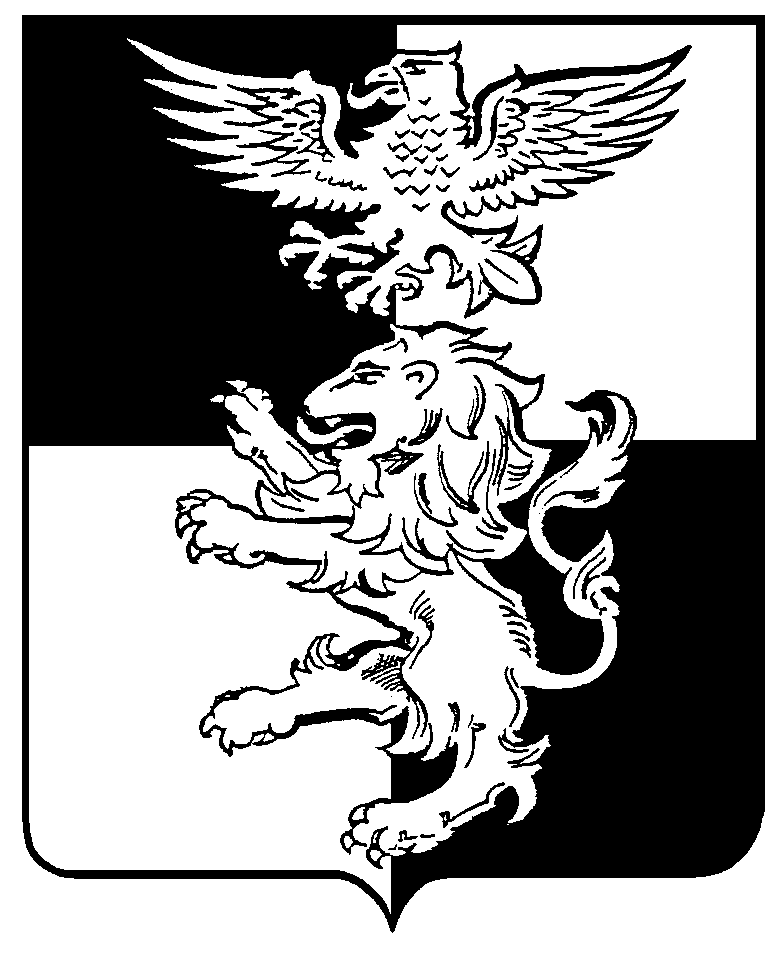 Муниципальный район «Белгородский район» Белгородская областьЗЕМСКОЕ СОБРАНИЕ ДУБОВСКОГО СЕЛЬСКОГО ПОСЕЛЕНИЯЧетырнадцатое заседание земского собрания четвертого созываРЕШЕНИЕ «__»__________2019 г.				      № ____О бюджете Дубовского сельского поселения муниципального района «Белгородский район» Белгородской области на 2020 год и на плановый период 2021 и 2022годовВ соответствии с Бюджетным Кодексом Российской Федерации, Федеральным законом от 6 октября 2003 года №131-ФЗ «Об общих принципах организации местного самоуправления в Российской Федерации», Уставом Дубовского сельского поселения, на основании заключения о результатах публичных слушаний по проекту бюджета Дубовского сельского поселения муниципального района «Белгородский район» Белгородской области на 2020 год и на плановый период 2021 и 2022 годов от __ декабря 2019 года,земское собрание Дубовского сельского поселения решило:1. Утвердить бюджет Дубовского сельского поселения муниципального района «Белгородский район» Белгородской области на 2020 год и на плановый период 2021 и 2022 годов (прилагается).2. Настоящее решение вступает в силу с 1 января 2020 года.3. Обнародовать настоящее решение и разместить на официальном сайте органов местного самоуправления Дубовского сельского поселения муниципального района «Белгородский район» Белгородской области (admindubovoe.ru).4. Контроль за выполнением настоящего решения возложить на председателя постоянной комиссии по бюджету, финансовой и налоговой политике(Гордеева Л.И.).Глава Дубовскогосельского поселения					              И.В.КарьяноваУтвержден решением земского собрания Дубовского сельского поселения от « ----» ---------2019 г. №Бюджет Дубовского сельского поселения муниципального района «Белгородский район» Белгородской области на 2020 год и на плановый период 2021 и 2022 годовСтатья 1. Основные характеристики бюджета Дубовского сельского поселения муниципального района «Белгородский район» Белгородской области на 2020 год и на плановый период 2021 и 2022 годов1.Утвердить основные характеристики бюджета Дубовского сельского поселения муниципального района «Белгородский район» Белгородской области (далее – бюджет поселения) на 2020 год:прогнозируемый общий объем доходов бюджета поселения в сумме 128155,0 тыс. рублей;общий объем расходов бюджета0поселения в сумме 134655,0 тыс. рублей;прогнозируемый дефицит бюджета поселения в сумме 6500,0 тыс. рублей;верхний предел муниципального внутреннего долга Дубовского сельского поселения муниципального района «Белгородский район» Белгородской области (далее – сельское поселение) на 1 января 2021 года в сумме 0,0 тыс. рублей согласно приложению № 1 к бюджету поселения.2. Утвердить основные характеристики бюджета поселения на плановый период 2021 и 2022 годов:прогнозируемый общий объем доходов бюджета поселения на 2021 год в сумме 131344,6 тыс. рублей и на 2022 год в сумме 134685,0 тыс. рублей;общий объем расходов бюджета поселения на 2021 год в сумме 131344,6 тыс. рублей, в том числе условно утвержденные расходы в сумме 3500,0  тыс. рублей и на 2022 год в сумме 134685,0 тыс. рублей, в том числе условно утвержденные расходы в сумме 6885,0 тыс. рублей;прогнозируемый дефицит бюджета поселения на 2021 год в сумме 0,0 тыс. рублей и на 2022 год в сумме 0,0 тыс. рублей;верхний предел муниципального внутреннего долга сельского поселения на 1 января 2022 года в сумме 0,0 тыс. рублей и на 1 января 2023 года в сумме 0,0 тыс. рублей согласно приложению № 2 к бюджету поселения.Статья 2. Источники внутреннего финансирования дефицита бюджета поселения Утвердить источники внутреннего финансирования дефицита бюджета поселения на 2020 год согласно приложению № 3 к бюджету поселения и на плановый период 2021 и 2022 годов согласно приложению № 4 к бюджету поселения.Статья 3. Нормативы распределения отдельных видов доходов в бюджет поселения на 2020 год и на плановый период 2021 и 2022 годовУтвердить нормативы распределения отдельных видов налоговых и неналоговых поступлений в бюджет поселения на 2020 год и на плановый период 2021 и 2022 годов согласно приложению № 5 к бюджету поселения.Статья 4. Главные администраторы доходов бюджета поселения и главные администраторы источников финансирования дефицита бюджета поселения Утвердить перечень главных администраторов доходов бюджета поселения – территориальных органов исполнительной власти, органов местного самоуправления Дубовского сельского поселения согласно приложению № 6 к бюджету поселения.Утвердить перечень главных администраторов доходов и иных поступлений в бюджет поселения–органов местного самоуправления Дубовского сельского поселения согласно приложению № 7 к бюджету поселения.В случае изменения в 2020 году состава и (или) функций главных администраторов доходов бюджета поселения, а также изменения принципов назначения и присвоения, структуры кодов классификации доходов и источников финансирования дефицита бюджета администрация сельского поселения вправе вносить соответствующие изменения в перечни главных администраторов указанные в частях 1-2 настоящей статьи.Утвердить перечень главных администраторов источников внутреннего финансирования дефицита бюджета поселения - органов местного самоуправления согласно приложению № 8 к бюджету поселения.Статья 5. Прогнозируемое поступление доходов в бюджет поселения на 2020 год и на плановый период 2021 и 2022 годовУтвердить прогнозируемое поступление доходов в бюджет поселения, в том числе объем межбюджетных трансфертов, получаемых от других бюджетов бюджетной системы Российской Федерации, на 2020 год и на плановый период 2021 и 2022 годов согласно приложению № 9 к бюджету поселения.Статья 6. Бюджетные ассигнования бюджета поселения на 2020 год и на плановый период 2021 и 2022 годов1. Утвердить общий объем бюджетных ассигнований на исполнение публичных нормативных обязательств на 2020 год в сумме 0 тыс. рублей, на 2021 год в сумме 0 тыс. рублей и на 2022 год в сумме 0 тыс. рублей.2. Утвердить ведомственную структуру расходов бюджета поселения на 2020 год и на плановый период 2021 и 2022 годов согласно приложению       № 10 к бюджету поселения.3. Утвердить распределение бюджетных ассигнований по разделам, подразделам, целевым статьям (муниципальным программам сельского поселения и непрограммным направлениям деятельности), группам видов расходов классификации расходов бюджета поселения на 2020 год и на плановый период 2021 и 2022 годов согласно приложению № 11 к бюджету поселения.4. Утвердить распределение бюджетных ассигнований по целевым статьям (муниципальным программам сельского поселения и непрограммным направлениям деятельности), группам видов расходов, разделам, подразделам классификации расходов бюджета поселения на 2020 год и на плановый период 2021 и 2022 годов согласно приложению № 12 к бюджету поселения.Муниципальные программы сельского поселения подлежат приведению в соответствии с бюджетом поселения до 1 апреля 2020 года.5. Утвердить распределение бюджетных ассигнований по разделам, подразделам классификации расходов бюджета на осуществление бюджетных инвестиций, капитальных вложений в объекты муниципальной собственности сельского поселения, включаемые в муниципальные программы сельского поселения на 2020 год и на плановый период 2021 и 2022 годов согласно приложению № 13 к бюджету поселения.6. Обеспечить в 2020 году первоочередное финансирование следующих расходных обязательств:публичных нормативных обязательств (социальные выплаты, компенсационные выплаты и т.д.);оплату жилищно-коммунальных услуг;субсидий бюджетным и автономным учреждениям при выполнении муниципального задания;оплату труда работникам учреждений, финансируемых из бюджета поселения;остальные расходы на текущее содержание осуществлять по мере поступления доходных источников в бюджет.Статья 7. Особенности использования бюджетных ассигнований на обеспечение деятельности органов местного самоуправления и муниципальных учреждений сельского поселения1.	Администрация сельского поселения не вправе принимать решения, приводящие к увеличению в 2020 году численности муниципальных служащих и работников, замещающих должности, не являющиеся должностями муниципальной службы, а также работников учреждений и организаций бюджетной сферы.2.	Установить, что заключение и оплата администрацией сельского поселения договоров, исполнение которых осуществляется за счет средств бюджета поселения, производится в пределах утвержденных ассигнований в соответствии с ведомственной, функциональной и экономической структурами расходов бюджета поселения.Принятие администрацией сельского поселения обязательств, вытекающих из договоров, исполнение которых осуществляется за счет средств бюджета поселения, сверх утвержденных им ассигнований, не подлежат оплате за счет средств бюджета поселения на текущий год.Договор, заключенный администрацией сельского поселения (или его часть, устанавливающая повышенные обязательства бюджета поселения) с нарушением требований настоящей статьи, подлежит признанию недействительным в судебном порядке в соответствии с законодательством Российской Федерации.  Статья 8. Межбюджетные трансферты1. Утвердить объем межбюджетных трансфертов, получаемых от других бюджетов бюджетной системы Российской Федерации в доход бюджета поселения на 2020 год в сумме 2556,0 тыс. рублей, на 2021 год в сумме 3661,6 тыс. рублей и на 2022 год в сумме 4876,0 тыс. рублей согласно приложению № 14 к бюджету поселения. 2. Утвердить распределение межбюджетных трансфертов, предоставляемых бюджету муниципального района «Белгородский район» Белгородской области на 2020 год в сумме 57981,0 тыс. рублей, на 2021год в сумме 64747,6 тыс. рублей и 2022 год в сумме 59462,2 тыс. рублей согласно приложению № 15 к бюджету поселения. Статья 9. Резервный фонд администрации сельского поселения Установить размер резервного фонда администрации сельского поселения на 2020 год в сумме 100,0 тыс. рублей, на 2021 год в сумме 100,0 тыс. рублей и на 2022 год в сумме 100,0 тыс. рублей.Статья 10. Бюджетные кредиты1. Установить, что в 2020 году бюджетный кредит может привлекаться сельским поселением из бюджета муниципального района «Белгородский район» Белгородской области (далее – муниципальный район) на следующие цели: - для частичного покрытия дефицита бюджета поселения, покрытия временных кассовых разрывов, возникающих при исполнении бюджета поселения;- для осуществления мероприятий, связанных с ликвидацией последствий стихийных бедствий и техногенных аварий.2. Установить плату за пользование указанными в части 1 настоящей статьи бюджетными кредитами:- для частичного покрытия дефицита бюджета сельского поселения, покрытия временных кассовых разрывов, возникающих при исполнении бюджета поселения -  в размере 0,1 процента годовых;- для осуществления мероприятий, связанных с ликвидацией последствий стихийных бедствий и техногенных аварий - по ставке 0 процентов.3. Привлечение, использование и возврат сельским поселением указанных в части 1 настоящей статьи бюджетных кредитов, полученных из бюджета муниципального района, осуществляется в порядке, установленным муниципальным районом «Белгородский район» Белгородской области.Статья 11. Обслуживание муниципального внутреннего долга сельского поселенияУтвердить в составе расходов бюджета поселения бюджетные ассигнования на обслуживание муниципального внутреннего долга сельского поселения на 2020 год в сумме 1,0 тыс. рублей, на 2021 год в сумме 1,0 тыс. рублей и на 2022 год в сумме 1,0 тыс. рублей.Статья 12. Муниципальные внутренние заимствования сельского поселения1. Администрация сельского поселения вправе осуществлять муниципальные внутренние заимствования с целью финансирования дефицита бюджета, погашения муниципальных долговых обязательств.2. Утвердить Программу муниципальных внутренних заимствований  сельского поселения на 2020 год согласно приложению №16 к бюджету поселения и Программу муниципальных внутренних заимствований сельского поселения на плановый период 2021 и 2022 годов согласно приложению № 17 к бюджету поселения.Статья 13. Предельный объем муниципального внутреннего долга сельского поселения Установить предельный объем муниципального внутреннего долга сельского поселения на 2020 год в сумме 1000,0 тыс. рублей, на 2021 год в сумме 1000,0 тыс. рублей и на 2022 год в сумме 1000,0 тыс. рублей.Статья 14. Дорожный фонд сельского поселенияУтвердить бюджет дорожного фонда сельского поселения на 2020 год в сумме 9834,9 тыс. рублей, на 2021 год в сумме 3900,0 тыс. рублей и 2022 год в сумме 3900,0 тыс. рублей.Статья 15. Особенности исполнения бюджета поселения в 2020 году1. Неиспользованные целевые средства, переданные из бюджета  муниципального района в бюджет поселения, по состоянию на 1 января 2020 года, образовавшиеся в связи с неполным использованием бюджетных ассигнований, утвержденных решением земского собрания Дубовского сельского поселения № 35 от 20 декабря 2018 года «О бюджете Дубовского  сельского поселения  муниципального района «Белгородский район» Белгородской области на 2019 годи на плановый период 2020 и 2021 годов», подлежат возврату в областной бюджет в соответствии с действующим законодательством.2. В целях стимулирования работы по увеличению доходной части бюджета администрации Дубовского сельского поселения направлять на фонд оплаты труда сотрудников органов местного самоуправления поселения до 20 процентов от суммы дополнительно полученных доходов от утвержденного плана по доходам (без учета изменений и дополнений).3.Установить в соответствии с пунктом 8 статьи 217 Бюджетного кодекса Российской Федерации дополнительные основания для внесения в сводную бюджетную роспись бюджета сельского поселения без внесения изменений в настоящее решение:- на выполнение обязательств по обеспечению необходимого уровня софинансирования расходных обязательств сельского поселения в случае принятия органами власти Белгородской области решений по предоставлению субсидий;- в случае перераспределения бюджетных ассигнований в целях исполнения решений налоговых и иных уполномоченных органов о взыскании налогов, сборов, пеней и штрафов, предусматривающих обращение взыскания на средства бюджета сельского поселения в соответствии с действующим законодательством;- для приведения кодов бюджетной классификации расходов бюджета сельского поселения в соответствие с бюджетной классификацией Российской Федерации и бюджетом Белгородской области.Глава Дубовскогосельского поселения					       И.В.КарьяноваПриложение № 1к бюджету поселенияВЕРХНИЙ ПРЕДЕЛ МУНИЦИПАЛЬНОГО ВНУТРЕННЕГО ДОЛГА ДубовСКОГО сельского поселения муниципального района «БЕЛГОРОДСКИЙ РАЙОН» Белгородской области НА 1 ЯНВАРЯ 2021 ГОДА								(тыс. рублей)Глава Дубовскогосельского поселения					 И.В.КарьяноваПриложение № 2к бюджету поселенияВЕРХНИЙ ПРЕДЕЛ МУНИЦИПАЛЬНОГО ВНУТРЕННЕГО ДОЛГА сельского поселения НА 1 ЯНВАРЯ 2022 ГОДА и НА 1 ЯНВАРЯ 2023 ГОДА									(тыс. рублей)Глава Дубовскогосельского поселения					   И.В.КарьяноваПриложение № 3к бюджету поселенияИСТОЧНИКИ ВНУТРЕННЕГО ФИНАНСИРОВАНИЯ ДЕФИЦИТА БЮДЖЕТА ПОСЕЛЕНИЯ НА 2020 ГОД(тыс. рублей)Глава Дубовскогосельского поселения					                  И.В. КарьяноваПриложение № 4к бюджету поселенияИСТОЧНИКИ ВНУТРЕННЕГО ФИНАНСИРОВАНИЯ ДЕФИЦИТА БЮДЖЕТА ПОСЕЛЕНИЯ НА ПЛАНОВЫЙ ПЕРИОД 2021 И 2022 ГОДОВ(тыс. рублей)Глава Дубовскогосельского поселения					    И.В. КарьяноваПриложение № 5к бюджету поселенияНормативы распределения отдельных видов НАЛОГОВЫХ И НЕНАЛОГОВЫХ ПОСТУПЛЕНИЙ в бюджет ПОСЕЛЕНИЯ на 2020 год И на ПЛАНОВЫЙ ПЕРИОД 2021 и 2022 ГОДОВ								(в процентах)Примечание:Погашение задолженности по пеням и штрафам за несвоевременную уплату налогов и сборов в части отмененных налогов и сборов осуществляется по нормативам зачисления соответствующих налогов и сборов.Глава Дубовскогосельского поселения					              И.В.КарьяноваПриложение № 6к бюджету поселенияПЕРЕЧЕНЬ ГЛАВНЫХ АДМИНИСТРАТОРОВ ДОХОДОВ БЮДЖЕТА ПОСЕЛЕНИЯ-ТЕРРИТОРИАЛЬНЫХ ОРГАНОВ ИСПОЛНИТЕЛЬНОЙ ВЛАСТИ, ОРГАНОВ МЕСТНОГО САМОУПРАВЛЕНИЯ ДУБОВСКОГО СЕЛЬСКОГО ПОСЕЛЕНИЯГлава Дубовскогосельского поселения					                        И.В. КарьяноваПриложение № 7к бюджету поселенияПЕРЕЧЕНЬ ГЛАВНЫХ АДМИНИСТРАТОРОВ ДОХОДОВ И ИНЫХ ПОСТУПЛЕНИЙ В БЮДЖЕТ ПОСЕЛЕНИЯ - ОРГАНОВ  МЕСТНОГО САМОУПРАВЛЕНИЯ  ДУБОВСКОГО СЕЛЬСКОГО ПОСЕЛЕНИЯГлава Дубовскогосельского поселения					           И.В.КарьяноваПриложение № 8к бюджету поселенияПЕРЕЧЕНЬ ГЛАВНЫХ АДМИНИСТРАТОРОВ ИСТОЧНИКОВ ВНУТРЕННЕГО ФИНАНСИРОВАНИЯ ДЕФИЦИТА БЮДЖЕТА ПОСЕЛЕНИЯ – ОРГАНОВ МЕСТНОГО САМОУПРАВЛЕНИЯГлава Дубовскогосельского поселения					              И.В.КарьяноваПриложение № 9к бюджету поселенияПРОГНОЗИРУЕМОЕ ПОСТУПЛЕНИЕ ДОХОДОВ В БЮДЖЕТ ПОСЕЛЕНИЯ, В ТОМ ЧИСЛЕ ОБЪЕМ МЕЖБЮДЖЕТНЫХ ТРАНСФЕРТОВ, ПОЛУЧАЕМЫХ ОТ ДРУГИХ БЮДЖЕТОВ БЮДЖЕТНОЙ СИСТЕМЫ РОССИЙСКОЙ ФЕДЕРАЦИИ, НА 2020 ГОД И НА ПЛАНОВЫЙ ПЕРИОД 2021 И 2022 ГОДОВ(тыс. руб)Глава Дубовскогосельского поселения					          И.В.КарьяноваПриложение № 10к бюджету поселенияВЕДОМСТВЕННАЯ СТРУКТУРА РАСХОДОВ БЮДЖЕТА ПОСЕЛЕНИЯ  НА 2020 ГОД И НА ПЛАНОВЫЙ ПЕРИОД 2021 И 2022 ГОДОВГлава Дубовскогосельского поселения					    И.В.КарьяноваПриложение № 11к бюджету поселения(тыс. рублей)Глава Дубовскогосельского поселения					И.В. КарьяноваПриложение № 12к бюджету поселенияРАСПРЕДЕЛЕНИЕ БЮДЖЕТНЫХ АССИГНОВАНИЙ ПО ЦЕЛЕВЫМ СТАТЬЯМ (МУНИЦИПАЛЬНЫМ ПРОГРАММАМ СЕЛЬСКОГО ПОСЕЛЕНИЯ И НЕПРОГРАММНЫМ НАПРАВЛЕНИЯМДЕЯТЕЛЬНОСТИ), ГРУППАМ ВИДОВ РАСХОДОВ, РАЗДЕЛАМ, ПОДРАЗДЕЛАМ КЛАССИФИКАЦИИ РАСХОДОВ БЮДЖЕТА ПОСЕЛЕНИЯ НА 2020 ГОД И НА ПЛАНОВЫЙ ПЕРИОД 2021 И 2022 ГОДОВГлава Дубовскогосельского поселения					       И.В.КарьяноваПриложение № 13к бюджету поселенияГлава Дубовскогосельского поселения					        И.В.КарьяноваПриложение № 14к бюджету поселенияОБЪЕМ МЕЖБЮДЖЕТНЫХ ТРАНСФЕРТОВ, ПОЛУЧАЕМЫХ ОТ ДРУГИХ БЮДЖЕТОВ БЮДЖЕТНОЙ СИСТЕМЫ РОССИЙСКОЙ ФЕДЕРАЦИИ В ДОХОД БЮДЖЕТА ПОСЕЛЕНИЯНА 2020 ГОД И НА ПЛАНОВЫЙ ПЕРИОД 2021 И 2022 ГОДОВГлава Дубовскогосельского поселения					        И.В.КарьяноваПриложение № 15к бюджету поселенияРАСПРЕДЕЛЕНИЕ МЕЖБЮДЖЕТНЫХ ТРАНСФЕРТОВ, ПРЕДОСТАВЛЯЕМЫХ БЮДЖЕТУ МУНИЦИПАЛЬНОГО РАЙОНА «БЕЛГОРОДСКИЙ РАЙОН» БЕЛГОРОДСКОЙ ОБЛАСТИ НА 2020 ГОД И НА ПЛАНОВЫЙ ПЕРИОД 2021 И 2022 ГОДОВ(тыс. рублей)Глава Дубовскогосельского поселения					    И.В.КарьяноваПриложение № 16к бюджету поселенияПРОГРАММА МУНИЦИПАЛЬНЫХ ВНУТРЕННИХ ЗАИМСТВОВАНИЙ СЕЛЬСКОГО ПОСЕЛЕНИЯ НА 2020 ГОД										тыс. рублейГлава Дубовскогосельского поселения					       И.В.КарьяноваПриложение № 17к бюджету поселенияПРОГРАММА МУНИЦИПАЛЬНЫХ ВНУТРЕННИХ ЗАИМСТВОВАНИЙ СЕЛЬСКОГО ПОСЕЛЕНИЯ НА ПЛАНОВЫЙ ПЕРИОД 2021 И 2022 ГОДОВ											тыс. рублейГлава Дубовскогосельского поселения					 И.В.Карьянова№ п/пНаименование вида муниципального долгового обязательства сельского поселения Объем муниципального долгового обязательства сельского поселения на 1 января 2021 года1Бюджетные кредиты, привлеченные в бюджет сельского поселения от других бюджетов бюджетной системы Российской Федерации02Кредиты, полученные муниципальным образованием от кредитных организаций 03Гарантии муниципального образования0Итого верхний предел муниципального внутреннего долга сельского поселения на 1 января 2021 года,в том числе по муниципальным гарантиям сельского поселения00№ п/пНаименование вида муниципального долгового обязательства сельского поселения Объем муниципального долгового обязательства сельского поселения на 1 января 2022 годаОбъем муниципального долгового обязательства сельского поселения на 1 января 2023 года1Бюджетные кредиты, привлеченные в бюджет сельского поселения от других бюджетов бюджетной системы Российской Федерации002Кредиты, полученные муниципальным образованием от кредитных организаций 003Гарантии муниципального образования00Итого верхний предел муниципального внутреннего долга сельского поселения,в том числепо муниципальным гарантиям сельского поселения0000№ п/пКод бюджетной классификацииНаименование кода группы, подгруппы, статьи, вида источника внутреннего финансирования дефицитов бюджетаСумма1.01 03 00 00 00 0000 000Бюджетные кредиты от других бюджетов бюджетной системы Российской Федерации0,001 03 01 00 00 0000 000Бюджетные кредиты от других бюджетов бюджетной системы Российской Федерации в валюте Российской Федерации0,001 03 01 00 00 0000 700Получение бюджетных кредитов от других бюджетов бюджетной системы Российской Федерации в валюте Российской Федерации1000,001 03 01 00 10 0000 710Получение кредитов от других бюджетов бюджетной системы Российской Федерации бюджетами сельских поселений в валюте Российской Федерации1000,001 03 01 00 00 0000 800Погашение бюджетных кредитов, полученных  от других бюджетов бюджетной системы Российской Федерации в валюте Российской Федерации-1000,001 03 01 00 10 0000 810Погашение бюджетами сельских поселений  кредитов  от других бюджетов бюджетной системы Российской Федерации в валюте Российской Федерации-1000,02.01 05 00 00 00 0000 000Изменение остатков средств на счетах по учету средств бюджетов6500,001 05 00 00 00 0000 500Увеличение остатков средств бюджетов-129155,001 05 02 00 00 0000 500Увеличение прочих остатков средств бюджетов-129155,001 05 02 01 00 0000 510Увеличение прочих остатков денежных средств бюджетов-129155,001 05 02 01 10 0000 510Увеличение прочих остатков денежных средств бюджетов0сельских поселений-129155,001 05 00 00 00 0000 600Уменьшение остатков средств бюджетов135655,001 05 02 00 00 0000 600Уменьшение прочих остатков средств бюджетов135655,001 05 02 01 00 0000 610Уменьшение прочих остатков денежных средств бюджетов135655,001 05 02 01 10 0000 610Уменьшение прочих остатков денежных средств бюджетов  сельских поселений135655,0Всего средств, направленных  на покрытие дефицита6500,0№ п/пКод бюджетной классификацииНаименование кода группы, подгруппы, статьи, вида источника внутреннего финансирования дефицитов бюджетаСумма на 2021 годСумма на 2022 год1.01 03 00 00 00 0000 000Бюджетные кредиты от других бюджетов бюджетной системы Российской Федерации0,00,001 03 01 00 00 0000 000Бюджетные кредиты от других бюджетов бюджетной системы Российской Федерации в валюте Российской Федерации0,00,001 03 01 00 00 0000 700Получение бюджетных кредитов от других бюджетов бюджетной системы Российской Федерации в валюте Российской Федерации1000,01000,001 03 01 00 10 0000 710Получение кредитов от других бюджетов бюджетной системы Российской Федерации бюджетами сельских поселений в валюте Российской Федерации1000,01000,001 03 01 00 00 0000 800Погашение бюджетных кредитов, полученных  от других бюджетов бюджетной системы Российской Федерации в валюте Российской Федерации-1000,0-1000,001 03 01 00 10 0000 810Погашение бюджетами сельских поселений0кредитов  от других бюджетов бюджетной системы Российской Федерации в валюте Российской Федерации-1000,0-1000,02.01 05 00 00 00 0000 000Изменение остатков средств на счетах по учету средств бюджетов0,00,001 05 00 00 00 0000 500Увеличение остатков средств бюджетов-132344,6-135685,001 05 02 00 00 0000 500Увеличение прочих остатков средств бюджетов-132344,6-135685,001 05 02 01 00 0000 510Увеличение прочих остатков денежных средств бюджетов-132344,6-135685,001 05 02 01 10 0000 510Увеличение прочих остатков денежных средств бюджетов сельских поселений-132344,6-135685,001 05 00 00 00 0000 600Уменьшение остатков средств бюджетов132344,6135685,001 05 02 00 00 0000 600Уменьшение прочих остатков средств бюджетов132344,6135685,001 05 02 01 00 0000 610Уменьшение прочих остатков денежных средств бюджетов132344,6135685,001 05 02 01 10 0000 610Уменьшение прочих остатков денежных средств бюджетов сельских поселений132344,6135685,0Всего средств, направленных  на покрытие дефицита0,00,0Код бюджетной классификацииНаименование доходаБюджетпоселения1231 09 00000 00 0000 000В части погашения задолженности и перерасчетов по отмененным налогам, сборам и иным обязательным платежам1 09 04053 10 0000 110Земельный налог (по обязательствам, возникшим до 1 января 2006 года), мобилизуемый на территориях сельских поселений100В части доходов от продажи материальных и нематериальных активов1 14 02050 10 0000 410Доходы от реализации имущества, находя-щегося в собственности сельских поселе-ний (за исключением имущества муниципа-льных бюджетных и автономных учрежде-ний, а также имущества муниципальных унитарных предприятий, в том числе казенных), в части реализации основных средств по указанному имуществу)1001 14 02050 10 0000 440Доходы от реализации имущества, находя-щегося в собственности сельских поселе-ний (за исключением имущества муниципа-льных бюджетных и автономных учрежде-ний, а также имущества муниципальных унитарных предприятий, в том числе казенных), в части реализации материаль-ных запасов по указанному имуществу)1001 14 03050 10 0000 410Средства от распоряжения и реализации конфискованного и иного имущества, обращенного в доходы сельских поселений ( в части реализации основных средств по указанному имуществу) 100В части административных платежей и сборов1 15 02050 10 0000 140Платежи, взимаемые органами местного самоуправления (организациями) сельских поселений за выполнение определенных функций  100В части штрафов, санкций, возмещения ущерба1 16 02020 02 0000 140Административные штрафы, установленные законами субъектов Российской Федерации об административных правонарушениях, за нарушение муниципальных правовых актов1001 16 07010 10 0000 140Штрафы, неустойки, пени, уплаченные в случае просрочки исполнения поставщиком (подрядчиком, исполнителем) обязательств, предусмотренных муниципальным контрактом, заключенным муниципальным органом, казенным учреждением сельского поселения1001 16 07090 10 0000 140Иные штрафы, неустойки, пени, уплаченные в соответствии с законом или договором в случае неисполнения или ненадлежащего исполнения обязательств перед муниципальным органом, (муниципальным казенным учреждением) сельского поселения1001 16 10031 10 0000 140Возмещение ущерба при возникновении страховых случаев, когда выгодоприобре-тателями выступают получатели средств бюджета сельского поселения1001 16 10032 10 0000 140Прочее возмещение ущерба, причиненного муниципальному имуществу сельского поселения (за исключением имущества, закрепленного за муниципальными бюдже-тными (автономными) учреждениями, унитарными предприятиями)1001 16 10061 10 0000 140Платежи в целях возмещения убытков, причиненных уклонением от заключения с муниципальным органом сельского поселе-ния (муниципальным казенным учрежде-нием) муниципального контракта, а также иные денежные средства, подлежащие зачислению в бюджет сельского поселения за нарушение законодательства Российской Федерации о контрактной системе в сфере закупок товаров, работ, услуг для обеспе-чения государственных и муниципальных нужд (за исключением муниципального контракта, финансируемого за счет средств муниципального дорожного фонда)1001 16 10081 10 0000 140Платежи в целях возмещения ущерба при расторжении муниципального контракта, заключенного с муниципальным органом сельского поселения (муниципальным казенным учреждением), в связи с односто-ронним отказом исполнителя (подрядчика) от его исполнения (за исключением муниципального контракта, финансируе-мого за счет средств муниципального дорожного фонда)1001 16 10082 10 0000 140Платежи в целях возмещения ущерба при расторжении муниципального контракта, финансируемого за счет средств муниципа-льного дорожного фонда сельского поселе-ния, в связи с односторонним отказом испо-лнителя (подрядчика) от его исполнения100В части прочих неналоговых доходов1 17 01050 10 0000 180Невыясненные поступления,  зачисляемые в бюджеты сельских поселений1001 17 05050 10 0000 180Прочие неналоговые доходы бюджетов сельских поселений1002 19 60010 10 0000 150Возврат прочих остатков субсидий, субвенций и иных межбюджетных трансфертов, имеющих целевое назначение, прошлых лет из бюджетов сельских поселений100Код бюджетной классификацииРоссийской ФедерацииКод бюджетной классификацииРоссийской ФедерацииНаименование  администраторов доходов  бюджета поселенияадминистраторадоходовКод доходов бюджета поселенияНаименование  администраторов доходов  бюджета поселенияУправление Федеральной антимонопольной службы по Белгородской областиУправление Федеральной антимонопольной службы по Белгородской областиУправление Федеральной антимонопольной службы по Белгородской области1611 16 10123 01 0000 140Доходы от денежных взысканий (штрафов), поступающие в счет погашения задолженности, образовавшейся до 1 января 2020 года, подлежащие зачислению в бюджет муниципального образования по нормативам, действующим до 1 января 2020 годаМежрайонная инспекция Федеральной налоговой службы России№2 по Белгородской областиМежрайонная инспекция Федеральной налоговой службы России№2 по Белгородской областиМежрайонная инспекция Федеральной налоговой службы России№2 по Белгородской области1821 01 02000 01 0000 110НАЛОГ НА ДОХОДЫ ФИЗИЧЕСКИХ ЛИЦ1821 01 02010 01 0000 110Налог на доходы физических лиц с доходов, источником которых является налоговый агент, за исключением доходов, в отношении которых исчисление и уплата налога осуществляется в соответствии со статьями 227, 227.1 и 228 Налогового кодекса Российской Федерации1821 01 02020 01 0000 110Налог на доходы физических лиц с доходов, полученных от осуществления деятельности физическими лицами, зарегистрированными в качестве индивидуальных предпринимателей,  нотариусов, занимающихся частной практикой, адвокатов, учредивших адвокатские кабинеты и других лиц, занимающихся частной практикой в соответствии со статьей 227 Налогового кодекса Российской Федерации.1821 01 02030 01 0000 110Налог на доходы физических лиц с доходов, полученных физическими лицами в соответствии со статьей 228 Налогового Кодекса Российской Федерации1821 05 00000 00 0000 000НАЛОГИ НА СОВОКУПНЫЙ ДОХОД1821 05 03000 01 0000 110Единый сельскохозяйственный налог1821 05 03010 01 0000 110Единый сельскохозяйственный налог1821 05 03020 01 0000 110Единый сельскохозяйственный налог (за налоговые периоды, истекшие до 1 января 2011 года)1821 06 00000 00 0000 000НАЛОГИ НА ИМУЩЕСТВО1821 06 01030 10 0000 110Налог на имущество физических лиц, взимаемый по ставкам, применяемым к объектам налогообложения, расположенным в границах сельских поселений1821 06 06000 00 0000 110ЗЕМЕЛЬНЫЙ НАЛОГ1821 06 06033 10 0000 110Земельный налог с организаций, обладающих земельным участком, расположенным в границах сельских поселений1821 06 06043 10 0000 110Земельный налог с физических лиц, обладающих земельным участком, расположенным в границах сельских поселений1821 09 00000 00 0000 000ЗАДОЛЖЕННОСТЬ И ПЕРЕРАСЧЕТЫ ПО ОТМЕНЕННЫМ НАЛОГАМ, СБОРАМ И ИНЫМ ОБЯЗАТЕЛЬНЫМ ПЛАТЕЖАМ  1821 09 04053 10 0000 110Земельный налог (по обязательствам, возникшим до 1 января 2006 года), мобилизуемый на территориях сельских поселений1821 16 01143 01 0000 140Административные штрафы, установленные Главой 14 Кодекса Российской Федерации об административных правонарушениях, за административные правонарушения в области предпринимательской деятельности и деятельности саморегулируемых организаций, налагаемые мировыми судьями, комиссиями по делам несовершеннолетних и защите их прав1821 16 01153 01 0000 140Административные штрафы, установленные Главой 15 Кодекса Российской Федерации об административных правонарушениях, за административные правонарушения в области финансов, налогов и сборов, страхования, рынка ценных бумаг (за исключением штрафов, указанных в пункте 6 статьи 46 Бюджетного кодекса Российской Федерации), налагаемые мировыми судьями, комиссиями по делам несовершеннолетних и защите их прав1821 16 05160 01 0000 140Штрафы за налоговые правонарушения, установленные Главой 16 Налогового кодекса Российской Федерации1821 16 10123 01 0000 140Доходы от денежных взысканий (штрафов), поступающие в счет погашения задолженности, образовавшейся до 1 января 2020 года, подлежащие зачислению в бюджет муниципального образования по нормативам, действующим до 1 января 2020 годаАдминистрация Белгородского районаАдминистрация Белгородского районаАдминистрация Белгородского района8501 16 02020 02 0000 140Административные штрафы, установленные законами субъектов Российской Федерации об административных правонарушениях, за нарушение муниципальных правовых актовУправление экологического и охотничьего надзора Белгородской областиУправление экологического и охотничьего надзора Белгородской областиУправление экологического и охотничьего надзора Белгородской области8531 16 02020 02 0000 140Административные штрафы, установленные законами субъектов Российской Федерации об административных правонарушениях, за нарушение муниципальных правовых актов8531 16 07090 10 0000 140Иные штрафы, неустойки, пени, уплаченные в соответствии с законом или договором в случае неисполнения или неэффективного исполнения обязательств перед муниципальным органом (муниципальным казенным учреждением) сельского поселения8531 16 10123 01 0000 140Доходы от денежных взысканий (штрафов), поступающие в счет погашения задолженности, образовавшейся до 1 января 2020 года, подлежащие зачислению в бюджет муниципального образования по нормативам, действующим до 1 января 2020 годаКод    администраторов доходов бюджетной классификацииРоссийской ФедерацииКод    администраторов доходов бюджетной классификацииРоссийской ФедерацииНаименование главного  администраторов доходов  бюджета  поселенияглавногоадминистратораДоходов бюджета поселенияНаименование главного  администраторов доходов  бюджета  поселения906Администрация  Дубовского  сельского поселения муниципального района «Белгородский район» Белгородской области9061 08 04020 01 1000 110Государственная пошлина за совершение нотариальных действий должностными лицами органов местного самоуправления, уполномоченными в соответствии с законодательными актами Российской Федерации на совершение нотариальных действий (сумма платежа (перерасчеты, недоимка и задолженность по соответствующему платежу, в том числе по отмененному))9061 08 04020 01 4000 110Государственная пошлина за совершение нотариальных действий должностными лицами органов местного самоуправления, уполномоченными в соответствии с законодательными актами Российской Федерации на совершение нотариальных действий (прочие поступления)9061 11 03050 10 0000 120Проценты, полученные от предоставления бюджетных кредитов внутри страны за счет средств бюджетов сельских поселений9061 11 05025 10 0000 120Доходы, получаемые в виде арендной платы, а также средства от продажи права на заключение договоров аренды за земли, находящиеся в собственности сельских поселений (за исключением земельных участков муниципальных бюджетных и автономных учреждений)9061 11 05035 10 0000 120Доходы от сдачи в аренду имущества, находящегося в оперативном управлении органов управления сельских поселений и созданных ими учреждений (за исключением имущества муниципальных  бюджетных и автономных учреждений)9061 11 05075 10 0000 120Доходы от сдачи в аренду имущества, составляющего казну сельских поселений (за исключением земельных участков)9061 11 08050 10 0000 120Средства, получаемые от передачи имущества, находящегося в собственности сельских поселений (за исключением имущества муниципальных бюджетных и автономных учреждений, а также имущества муниципальных унитарных предприятий, в том числе казенных), в залог, в доверительное управление9061 11 09045 10 0000 120Прочие поступления от использования имущества, находящегося в собственности сельских поселений (за исключением имущества муниципальных  бюджетных и автономных учреждений, а также имущества муниципальных унитарных предприятий, в том числе казенных) 9061 11 05093 10 0000 120Доходы от предоставления на платной основе парковок (парковочных мест), расположенных на автомобильных дорогах общего пользования местного значения и местах внеуличной дорожной сети, относящихся к собственности сельских поселений9061 13 02995 10 0000 130Прочие доходы от компенсации затрат бюджетов сельских поселений9061 14 02052 10 0000 410Доходы от реализации имущества, находящегося в оперативном управлении учреждений, находящихся в ведении органов управления сельских поселений (за исключением имущества муниципальных бюджетных и автономных  учреждений) в части реализации основных средств по указанному имуществу.9061 14 02053 10 0000 410Доходы от реализации иного имущества, находящегося в собственности сельских поселений (за исключением имущества муниципальных бюджетных и автономных учреждений, а также имущества муниципальных унитарных предприятий, в том числе казенных), в части реализации основных средств по указанному имуществу9061 14 02052 10 0000 440Доходы от реализации имущества, находящегося в оперативном управлении учреждений, находящихся в ведении органов управления сельских поселений (за исключением имущества муниципальных  бюджетных и автономных учреждений), в части реализации материальных запасов по указанному имуществу9061 14 02053 10 0000 440Доходы от реализации иного имущества, находящегося в собственности сельских поселений (за исключением имущества муниципальных бюджетных и автономных учреждений, а также имущества муниципальных унитарных предприятий, в том числе казенных) в части реализации  материальныхзапасов  по указанному имуществу9061 14 04050 10 0000 420Доходы от продажи нематериальных активов, находящихся в собственности сельских поселений9061 14 06025 10 0000 430Доходы от продажи земельных участков, находящихся в собственности сельских поселений (за исключением земельных участков муниципальных бюджетных и автономных учреждений)9061 15 02050 10 0000 140Платежи, взимаемые органами местного самоуправления (организациями) сельских поселений за выполнение определенных функций9061 16 07010 10 0000 140Штрафы, неустойки, пени, уплаченные в случае просрочки исполнения поставщиком (подрядчиком, исполнителем) обязательств, предусмотренных муниципальным контрактом, заключенным муниципальным органом, казенным учреждением сельского поселения9061 16 07030 10 0000 140Штрафы, неустойки, пени, уплаченные в соответствии с договором аренды лесного участка или договором купли-продажи лесных насаждений в случае неисполнения или ненадлежащего исполнения обязательств перед муниципальным органом (муниципальным казенным учреждением) сельского поселения9061 16 07040 10 0000 140Штрафы, неустойки, пени, уплаченные в соответствии с договором водопользования в случае неисполнения или ненадлежащего исполнения обязательств перед муниципальным органом (муниципальным казенным учреждением) сельского поселения9061 16 07090 10 0000 140Иные штрафы, неустойки, пени, уплаченные в соответствии с законом или договором в случае неисполнения или ненадлежащего исполнения обязательств перед муниципальным органом, (муниципальным казенным учреждением) сельского поселения9061 16 10031 10 0000 140Возмещение ущерба при возникновении страховых случаев, когда выгодоприобретателями выступают получатели средств бюджета сельского поселения9061 16 10032 10 0000 140Прочее возмещение ущерба, причиненного муниципальному имуществу сельского поселения (за исключением имущества, закрепленного за муниципальными бюджетными (автономными) учреждениями, унитарными предприятиями)9061 16 10061 10 0000 140Платежи в целях возмещения убытков, причиненных уклонением от заключения с муниципальным органом сельского поселения (муниципальным казенным учреждением) муниципального контракта (за исключением муниципального контракта, финансируемого за счет средств муниципального дорожного фонда)9061 16 10062 10 0000 140Платежи в целях возмещения убытков, причиненных уклонением от заключения с муниципальным органом сельского поселения (муниципальным казенным учреждением) муниципального контракта, финансируемого за счет средств муниципального дорожного фонда9061 16 10081 10 0000 140Платежи в целях возмещения ущерба при расторжении муниципального контракта, заключенного с муниципальным органом сельского поселения (муниципальным казенным учреждением), в связи с односторонним отказом исполнителя (подрядчика) от его исполнения (за исключением муниципального контракта, финансируемого за счет средств муниципального дорожного фонда)9061 16 10082 10 0000 140Платежи в целях возмещения ущерба при расторжении муниципального контракта, финансируемого за счет средств муниципального дорожного фонда сельского поселения, в связи с односторонним отказом исполнителя (подрядчика) от его исполнения9061 17 01050 10 0000 180Невыясненные поступления, зачисляемые в бюджеты сельских поселений9061 17 05050 10 0000 180Прочие неналоговые доходы бюджетов сельских поселений9062 02 15001 10 0000 150Дотации бюджетам сельских поселений на выравнивание бюджетной обеспеченности9062 02 19999 10 0000 150Прочие дотации бюджетам сельских поселений9062 02 20216 10 0000 150Субсидии бюджетам сельских поселений на осуществление дорожной деятельности в отношении автомобильных дорог общего пользования, а также капитального ремонта и ремонта дворовых территорий многоквартирных домов, проездов к дворовым территориям многоквартирных домов населенных пунктов9062 02 29999 10 0000 150Прочие субсидии бюджетам сельских поселений9062 02 35118 10 0000 150Субвенции бюджетам сельских поселений на осуществление первичного воинского учета на территориях, где отсутствуют военные комиссариаты9062 02 35469 10 0000 150Субвенции бюджетам сельских поселений на проведение Всероссийской переписи населения 2020 года9062 02 35930 10 0000 150Субвенции бюджетам сельских поселений на государственную регистрацию актов гражданского состояния9062 02 40014 10 0000 150Межбюджетные трансферты, передаваемые бюджетам сельских поселений из бюджетов муниципальных районов на осуществление  части полномочий по решению вопросов местного значения в соответствии с заключенными соглашениями 9062 02 49999 10 0000 150Прочие межбюджетные трансферты, передаваемые бюджетам сельских поселений9062 07 05010 10 0000 150Безвозмездные поступления от физических и юридических лиц на финансовое обеспечение дорожной деятельности, в том числе добровольных пожертвований, в отношении автомобильных дорог общего пользования местного значения сельских поселений9062 07 05020 10 0000 150Поступления от денежных пожертвований, предоставляемых физическими лицами получателям средств бюджетов сельских поселений9062 07 05030 10 0000150Прочие безвозмездные поступления в бюджеты сельских поселений9062 08 05000 10 0000 150Перечисления из бюджетов сельских поселений (в бюджеты поселений) для осуществления возврата (зачета) излишне уплаченных или излишне взысканных сумм налогов, сборов и иных платежей, а также сумм процентов за несвоевременное осуществление такого возврата и процентов, начисленных на излишне взысканные суммы.906218 60010 10 0000 150Доходы бюджетов сельских поселений от возврата остатков субсидий, субвенций и иных межбюджетных трансфертов, имеющих целевое назначение, прошлых лет из бюджетов муниципальных районов9062 19 60010 10 0000 150Возврат прочих остатков субсидий, субвенций и иных межбюджетных трансфертов, имеющих целевое назначение, прошлых лет из бюджетов сельских поселенийКод бюджетной классификации Российской ФедерацииКод бюджетной классификации Российской ФедерацииНаименование главного администратора источника внутреннего финансирования дефицита бюджета поселенияглавного администра-тораисточников внутреннего финанси-рования дефицита бюджета поселенияисточниковвнутреннего финансирования дефицита бюджета поселенияНаименование главного администратора источника внутреннего финансирования дефицита бюджета поселения123906Администрация Дубовского сельского поселения муниципального района «Белгородский район» Белгородской области90601 03 00 00 00 0000 000Бюджетные кредиты от других бюджетов бюджетной системы Российской Федерации90601 03 01 00 00 0000 700Получение бюджетных кредитов от других бюджетов бюджетной системы Российской Федерации в валюте Российской Федерации90601 03 01 00 10 0000 710Получение кредитов от других бюджетов бюджетной системы Российской Федерации бюджетами сельских поселений  в валюте Российской Федерации90601 03 01 00 00 0000 800Погашение бюджетных кредитов, полученных от других бюджетов бюджетной системы Российской Федерации в валюте Российской Федерации90601 03 01 00 10 0000 810Погашение бюджетами сельских поселений кредитов от других бюджетов бюджетной системы Российской Федерации в валюте Российской Федерации90601 05 00 00 00 0000 000Изменение остатков средств на счетах по учету средств бюджетов90601 05 02 00 00 0000 500Увеличение прочих остатков средств бюджетов90601 05 02 01 00 0000 510Увеличение прочих остатков денежных средств бюджетов90601 05 02 01 10 0000 510Увеличение прочих остатков денежных средств бюджетов сельских поселений90601 05 00 00 00 0000 600Уменьшение остатков средств бюджетов90601 05 02 00 00 0000 600Уменьшение прочих остатков средств бюджетов90601 05 02 01 00 0000 610Уменьшение прочих остатков денежных средств бюджетов90601 05 02 01 10 0000 610Уменьшение прочих остатков денежных средств бюджетов сельских  поселенийКоды бюджетной классификацииНаименование показателей2020 год2021 год2022 год1 00 00000 00 0000 000НАЛОГОВЫЕ И НЕНАЛОГОВЫЕ ДОХОДЫ124481,0126565,0128691,01 01 00000 00 0000 000НАЛОГИ НА ПРИБЫЛЬ, ДОХОДЫ4671,05012,05378,01 01 02000 01 0000 110Налог на доходы физических лиц4671,05012,05378,01 05 00000 00 0000 000НАЛОГИ НА СОВОКУПНЫЙ ДОХОД40,042,044,0105 03000 01 0000 110Единый сельскохозяйственный налог40,042,044,0106 00000 00 0000 000НАЛОГИ НА ИМУЩЕСТВО119496,0121393,0123150,0106 01030 10 0000 110Налог на имущество физических лиц, взимаемый по ставкам, применяемым к объектам налогообложения, расположенным в границах сельских поселений24330,025877,027156,0106 06000 00 0000 110Земельный налог95166,095516,095994,0108 00000 00 0000 000ГОСУДАРСТВЕННАЯ ПОШЛИНА10,010,011,0111 00000 00 0000 000ДОХОДЫ ОТ ИСПОЛЬЗОВАНИЯ ИМУЩЕСТВА, НАХОДЯЩЕГОСЯ В ГОСУДАРСТВЕННОЙ И МУНИЦИПАЛЬНОЙ СОБСТВЕННОСТИ248,091,091,0111 05025 10 0000 120Доходы, получаемые в виде арендной платы, а также средства от продажи права на заключение договоров аренды за земли, находящиеся в собственности сельских поселений (за исключением земельных участков муниципальных бюджетных и автономных учреждений)91,091,091,0111 05035 10 0000 120Доходы от сдачи в аренду имущества, находящегося в оперативном управлении органов управления сельских поселений и созданных ими учреждений (за исключением имущества муниципальных бюджетных и автономных учреждений)157,00,00,01 16 00000 00 0000 000ШТРАФЫ, САНКЦИИ, ВОЗМЕЩЕНИЕ УЩЕРБА16,017,017,0200 00000 00 0000 000БЕЗВОЗМЕЗДНЫЕ ПОСТУПЛЕНИЯ3674,04779,65994,0202 00000 00 0000 000БЕЗВОЗМЕЗДНЫЕ ПОСТУПЛЕНИЯ ОТ ДРУГИХ БЮДЖЕТОВ БЮДЖЕТНОЙ СИСТЕМЫ РОССИЙСКОЙ ФЕДЕРАЦИИ2556,03661,64876,02 02 29999 10 0000 150Прочие субсидии бюджетам сельских поселений2010,03135,64348,02 02 35118 10 0000 150Субвенции бюджетам сельских поселений на осуществление первичного воинского учета на территориях, где отсутствуют военные комиссариаты426,0426,0428,02 02 40014 10 0000 150Межбюджетные трансферты, передаваемые бюджетам сельских поселений из бюджетов муниципальных районов на осуществление части полномочий по решению вопросов местного значения в соответствии с заключенными соглашениями120,0100,0100,0207 00000 00 0000 000ПРОЧИЕ БЕЗВОЗМЕЗДНЫЕ ПОСТУПЛЕНИЯ1118,01118,01118,0207 05030 10 0000 150Прочие безвозмездные поступления в бюджеты сельских поселений1118,01118,01118,0ВСЕГО ДОХОДОВ128155,0131344,6134685,0НаименованиеНаименованиеМинМинРзРзПРПРЦСРЦСРВРВР2020 г.2020 г.2020 г.2021 г.2021 г.2021 г.2022 г.НаименованиеНаименованиеМинМинРзРзПРПРЦСРЦСРВРВР2020 г.2020 г.2020 г.2021 г.2021 г.2021 г.2022 г.ВсегоВсего134 655,0134 655,0134 655,0127 844,6127 844,6127 844,6127 800,0АДМИНИСТРАЦИЯ ДУБОВСКОГО СЕЛЬСКОГО ПОСЕЛЕНИЯ МУНИЦИПАЛЬНОГО РАЙОНА "БЕЛГОРОДСКИЙ РАЙОН" БЕЛГОРОДСКОЙ ОБЛАСТИАДМИНИСТРАЦИЯ ДУБОВСКОГО СЕЛЬСКОГО ПОСЕЛЕНИЯ МУНИЦИПАЛЬНОГО РАЙОНА "БЕЛГОРОДСКИЙ РАЙОН" БЕЛГОРОДСКОЙ ОБЛАСТИ906906134 655,0134 655,0134 655,0127 844,6127 844,6127 844,6127 800,0ОБЩЕГОСУДАРСТВЕННЫЕ ВОПРОСЫОБЩЕГОСУДАРСТВЕННЫЕ ВОПРОСЫ9069060101000010 198,010 198,010 198,010 171,310 171,310 171,310 130,3Функционирование Правительства Российской Федерации, высших исполнительных органов государственной власти субъектов Российской Федерации, местных администрацийФункционирование Правительства Российской Федерации, высших исполнительных органов государственной власти субъектов Российской Федерации, местных администраций906906010104049 680,39 680,39 680,39 644,69 644,69 644,69 695,0Обеспечение функций органов местного самоуправления в рамках непрограммных расходовОбеспечение функций органов местного самоуправления в рамках непрограммных расходов9069060101040499.9.00.0019099.9.00.001908 313,28 313,28 313,28 390,58 390,58 390,58 477,7Обеспечение функций органов местного самоуправления в рамках непрограммных расходов (Расходы на выплаты персоналу в целях обеспечения выполнения функций государственными (муниципальными) органами, казенными учреждениями, органами управления государственными внебюджетными фондами)Обеспечение функций органов местного самоуправления в рамках непрограммных расходов (Расходы на выплаты персоналу в целях обеспечения выполнения функций государственными (муниципальными) органами, казенными учреждениями, органами управления государственными внебюджетными фондами)9069060101040499.9.00.0019099.9.00.001901001007 483,77 483,77 483,77 558,57 558,57 558,57 634,1Обеспечение функций органов местного самоуправления в рамках непрограммных расходов (Закупка товаров, работ и услуг для обеспечения государственных (муниципальных) нужд)Обеспечение функций органов местного самоуправления в рамках непрограммных расходов (Закупка товаров, работ и услуг для обеспечения государственных (муниципальных) нужд)9069060101040499.9.00.0019099.9.00.00190200200821,0821,0821,0823,5823,5823,5835,1Обеспечение функций органов местного самоуправления в рамках непрограммных расходов (Иные бюджетные ассигнования)Обеспечение функций органов местного самоуправления в рамках непрограммных расходов (Иные бюджетные ассигнования)9069060101040499.9.00.0019099.9.00.001908008008,58,58,58,58,58,58,5Расходы на выплаты по оплате труда главе местной администрации в рамках непрограммных расходовРасходы на выплаты по оплате труда главе местной администрации в рамках непрограммных расходов9069060101040499.9.00.0020099.9.00.002001 193,31 193,31 193,31 205,31 205,31 205,31 217,3Расходы на выплаты по оплате труда главе местной администрации в рамках непрограммных расходов (Расходы на выплаты персоналу в целях обеспечения выполнения функций государственными (муниципальными) органами, казенными учреждениями, органами управления государственными внебюджетными фондами)Расходы на выплаты по оплате труда главе местной администрации в рамках непрограммных расходов (Расходы на выплаты персоналу в целях обеспечения выполнения функций государственными (муниципальными) органами, казенными учреждениями, органами управления государственными внебюджетными фондами)9069060101040499.9.00.0020099.9.00.002001001001 193,31 193,31 193,31 205,31 205,31 205,31 217,3Предоставление межбюджетных трансфертов из бюджетов поселений в бюджет муниципального района на реализацию полномочий по определению поставщиков (подрядчиков, исполнителей) в рамках непрограммных расходовПредоставление межбюджетных трансфертов из бюджетов поселений в бюджет муниципального района на реализацию полномочий по определению поставщиков (подрядчиков, исполнителей) в рамках непрограммных расходов9069060101040499.9.00.8007099.9.00.8007047,047,047,048,848,848,80,0Предоставление межбюджетных трансфертов из бюджетов поселений в бюджет муниципального района на реализацию полномочий по определению поставщиков (подрядчиков, исполнителей) в рамках непрограммных расходов (Межбюджетные трансферты)Предоставление межбюджетных трансфертов из бюджетов поселений в бюджет муниципального района на реализацию полномочий по определению поставщиков (подрядчиков, исполнителей) в рамках непрограммных расходов (Межбюджетные трансферты)9069060101040499.9.00.8007099.9.00.8007050050047,047,047,048,848,848,80,0Предоставление межбюджетных трансфертов из бюджетов поселений в бюджет муниципального района на реализацию полномочий по распоряжению земельными участками, государственная собственность на которые не разграничена в рамках непрограммных расходовПредоставление межбюджетных трансфертов из бюджетов поселений в бюджет муниципального района на реализацию полномочий по распоряжению земельными участками, государственная собственность на которые не разграничена в рамках непрограммных расходов9069060101040499.9.00.8008099.9.00.80080120,8120,8120,80,00,00,00,0Предоставление межбюджетных трансфертов из бюджетов поселений в бюджет муниципального района на реализацию полномочий по распоряжению земельными участками, государственная собственность на которые не разграничена в рамках непрограммных расходов (Межбюджетные трансферты)Предоставление межбюджетных трансфертов из бюджетов поселений в бюджет муниципального района на реализацию полномочий по распоряжению земельными участками, государственная собственность на которые не разграничена в рамках непрограммных расходов (Межбюджетные трансферты)9069060101040499.9.00.8008099.9.00.80080500500120,8120,8120,80,00,00,00,0Предоставление межбюджетных трансфертов по архивному делуПредоставление межбюджетных трансфертов по архивному делу9069060101040499.9.00.8015099.9.00.801506,06,06,00,00,00,00,0Предоставление межбюджетных трансфертов по архивному делу (Межбюджетные трансферты)Предоставление межбюджетных трансфертов по архивному делу (Межбюджетные трансферты)9069060101040499.9.00.8015099.9.00.801505005006,06,06,00,00,00,00,0Обеспечение деятельности финансовых, налоговых и таможенных органов и органов финансового (финансово-бюджетного) надзораОбеспечение деятельности финансовых, налоговых и таможенных органов и органов финансового (финансово-бюджетного) надзора9069060101060691,491,491,491,491,491,40,0Предоставление межбюджетных трансфертов из бюджетов поселений в бюджет муниципального района на реализацию полномочий контрольно-счетной комиссии в рамках непрограммных расходовПредоставление межбюджетных трансфертов из бюджетов поселений в бюджет муниципального района на реализацию полномочий контрольно-счетной комиссии в рамках непрограммных расходов9069060101060699.9.00.8011099.9.00.8011091,491,491,491,491,491,40,0Предоставление межбюджетных трансфертов из бюджетов поселений в бюджет муниципального района на реализацию полномочий контрольно-счетной комиссии в рамках непрограммных расходов (Межбюджетные трансферты)Предоставление межбюджетных трансфертов из бюджетов поселений в бюджет муниципального района на реализацию полномочий контрольно-счетной комиссии в рамках непрограммных расходов (Межбюджетные трансферты)9069060101060699.9.00.8011099.9.00.8011050050091,491,491,491,491,491,40,0Резервные фондыРезервные фонды90690601011111100,0100,0100,0100,0100,0100,0100,0Резервный фонд администрации поселения в рамках непрограммных расходовРезервный фонд администрации поселения в рамках непрограммных расходов9069060101111199.9.00.2055099.9.00.20550100,0100,0100,0100,0100,0100,0100,0Резервный фонд администрации поселения в рамках непрограммных расходов (Иные бюджетные ассигнования)Резервный фонд администрации поселения в рамках непрограммных расходов (Иные бюджетные ассигнования)9069060101111199.9.00.2055099.9.00.20550800800100,0100,0100,0100,0100,0100,0100,0Другие общегосударственные вопросыДругие общегосударственные вопросы90690601011313326,3326,3326,3335,3335,3335,3335,3Мероприятия по реформированию муниципальных финансов в рамках непрограммных расходовМероприятия по реформированию муниципальных финансов в рамках непрограммных расходов9069060101131399.9.00.2019099.9.00.20190311,3311,3311,3320,3320,3320,3320,3Мероприятия по реформированию муниципальных финансов в рамках непрограммных расходов (Закупка товаров, работ и услуг для обеспечения государственных (муниципальных) нужд)Мероприятия по реформированию муниципальных финансов в рамках непрограммных расходов (Закупка товаров, работ и услуг для обеспечения государственных (муниципальных) нужд)9069060101131399.9.00.2019099.9.00.20190200200311,3311,3311,3320,3320,3320,3320,3Мероприятия по противодействию коррупции в границах поселения в рамках непрограммных расходовМероприятия по противодействию коррупции в границах поселения в рамках непрограммных расходов9069060101131399.9.00.2021099.9.00.2021015,015,015,015,015,015,015,0Мероприятия по противодействию коррупции в границах поселения в рамках непрограммных расходов (Закупка товаров, работ и услуг для обеспечения государственных (муниципальных) нужд)Мероприятия по противодействию коррупции в границах поселения в рамках непрограммных расходов (Закупка товаров, работ и услуг для обеспечения государственных (муниципальных) нужд)9069060101131399.9.00.2021099.9.00.2021020020015,015,015,015,015,015,015,0НАЦИОНАЛЬНАЯ ОБОРОНАНАЦИОНАЛЬНАЯ ОБОРОНА90690602020000436,0436,0436,0436,0436,0436,0438,0Мобилизационная и вневойсковая подготовкаМобилизационная и вневойсковая подготовка90690602020303426,0426,0426,0426,0426,0426,0428,0Осуществление первичного воинского учета на территориях, где отсутствуют военные комиссариаты в рамках непрограммных расходовОсуществление первичного воинского учета на территориях, где отсутствуют военные комиссариаты в рамках непрограммных расходов9069060202030399.9.00.5118099.9.00.51180426,0426,0426,0426,0426,0426,0428,0Осуществление первичного воинского учета на территориях, где отсутствуют военные комиссариаты в рамках непрограммных расходов (Расходы на выплаты персоналу в целях обеспечения выполнения функций государственными (муниципальными) органами, казенными учреждениями, органами управления государственными внебюджетными фондами)Осуществление первичного воинского учета на территориях, где отсутствуют военные комиссариаты в рамках непрограммных расходов (Расходы на выплаты персоналу в целях обеспечения выполнения функций государственными (муниципальными) органами, казенными учреждениями, органами управления государственными внебюджетными фондами)9069060202030399.9.00.5118099.9.00.51180100100416,0416,0416,0416,0416,0416,0418,0Осуществление первичного воинского учета на территориях, где отсутствуют военные комиссариаты в рамках непрограммных расходов (Закупка товаров, работ и услуг для обеспечения государственных (муниципальных) нужд)Осуществление первичного воинского учета на территориях, где отсутствуют военные комиссариаты в рамках непрограммных расходов (Закупка товаров, работ и услуг для обеспечения государственных (муниципальных) нужд)9069060202030399.9.00.5118099.9.00.5118020020010,010,010,010,010,010,010,0Мобилизационная подготовка экономикиМобилизационная подготовка экономики9069060202040410,010,010,010,010,010,010,0Мероприятия по предупреждению преступлений террористического характера, территориальной и гражданской обороне, по обеспечению мобилизационной готовности экономикиМероприятия по предупреждению преступлений террористического характера, территориальной и гражданской обороне, по обеспечению мобилизационной готовности экономики9069060202040401.1.01.2002001.1.01.2002010,010,010,010,010,010,010,0Мероприятия по предупреждению преступлений террористического характера, территориальной и гражданской обороне, по обеспечению мобилизационной готовности экономики (Закупка товаров, работ и услуг для обеспечения государственных (муниципальных) нужд)Мероприятия по предупреждению преступлений террористического характера, территориальной и гражданской обороне, по обеспечению мобилизационной готовности экономики (Закупка товаров, работ и услуг для обеспечения государственных (муниципальных) нужд)9069060202040401.1.01.2002001.1.01.2002020020010,010,010,010,010,010,010,0НАЦИОНАЛЬНАЯ БЕЗОПАСНОСТЬ И ПРАВООХРАНИТЕЛЬНАЯ ДЕЯТЕЛЬНОСТЬНАЦИОНАЛЬНАЯ БЕЗОПАСНОСТЬ И ПРАВООХРАНИТЕЛЬНАЯ ДЕЯТЕЛЬНОСТЬ90690603030000953,3953,3953,3950,0950,0950,0950,0Обеспечение пожарной безопасностиОбеспечение пожарной безопасности90690603031010100,0100,0100,0100,0100,0100,0100,0Поддержка деятельности добровольной пожарной дружиныПоддержка деятельности добровольной пожарной дружины9069060303101001.1.02.2003001.1.02.20030100,0100,0100,0100,0100,0100,0100,0Поддержка деятельности добровольной пожарной дружины (Закупка товаров, работ и услуг для обеспечения государственных (муниципальных) нужд)Поддержка деятельности добровольной пожарной дружины (Закупка товаров, работ и услуг для обеспечения государственных (муниципальных) нужд)9069060303101001.1.02.2003001.1.02.20030200200100,0100,0100,0100,0100,0100,0100,0Другие вопросы в области национальной безопасности и правоохранительной деятельностиДругие вопросы в области национальной безопасности и правоохранительной деятельности90690603031414853,3853,3853,3850,0850,0850,0850,0Мероприятия по предупреждению и защите населения и территории от чрезвычайных ситуаций природного и техногенного характера, организация деятельности аварийно-спасательных службМероприятия по предупреждению и защите населения и территории от чрезвычайных ситуаций природного и техногенного характера, организация деятельности аварийно-спасательных служб9069060303141401.1.01.2001001.1.01.2001026,026,026,026,026,026,026,0Мероприятия по предупреждению и защите населения и территории от чрезвычайных ситуаций природного и техногенного характера, организация деятельности аварийно-спасательных служб (Закупка товаров, работ и услуг для обеспечения государственных (муниципальных) нужд)Мероприятия по предупреждению и защите населения и территории от чрезвычайных ситуаций природного и техногенного характера, организация деятельности аварийно-спасательных служб (Закупка товаров, работ и услуг для обеспечения государственных (муниципальных) нужд)9069060303141401.1.01.2001001.1.01.2001020020026,026,026,026,026,026,026,0Мероприятия по предупреждению преступлений террористического характера, территориальной и гражданской обороне, по обеспечению мобилизационной готовности экономикиМероприятия по предупреждению преступлений террористического характера, территориальной и гражданской обороне, по обеспечению мобилизационной готовности экономики9069060303141401.1.01.2002001.1.01.2002020,020,020,020,020,020,020,0Мероприятия по предупреждению преступлений террористического характера, территориальной и гражданской обороне, по обеспечению мобилизационной готовности экономики (Закупка товаров, работ и услуг для обеспечения государственных (муниципальных) нужд)Мероприятия по предупреждению преступлений террористического характера, территориальной и гражданской обороне, по обеспечению мобилизационной готовности экономики (Закупка товаров, работ и услуг для обеспечения государственных (муниципальных) нужд)9069060303141401.1.01.2002001.1.01.2002020020020,020,020,020,020,020,020,0Оказание поддержки гражданам и их объединениям, участвующим в охране общественного порядка, создание условий для деятельности народных дружинОказание поддержки гражданам и их объединениям, участвующим в охране общественного порядка, создание условий для деятельности народных дружин9069060303141401.1.02.2004001.1.02.20040502,5502,5502,5499,2499,2499,2499,2Оказание поддержки гражданам и их объединениям, участвующим в охране общественного порядка, создание условий для деятельности народных дружин (Закупка товаров, работ и услуг для обеспечения государственных (муниципальных) нужд)Оказание поддержки гражданам и их объединениям, участвующим в охране общественного порядка, создание условий для деятельности народных дружин (Закупка товаров, работ и услуг для обеспечения государственных (муниципальных) нужд)9069060303141401.1.02.2004001.1.02.20040200200502,5502,5502,5499,2499,2499,2499,2Внедрение аппаратно-программного комплекса "Безопасный город"Внедрение аппаратно-программного комплекса "Безопасный город"9069060303141401.1.03.2025001.1.03.20250304,8304,8304,8304,8304,8304,8304,8Внедрение аппаратно-программного комплекса "Безопасный город" (Закупка товаров, работ и услуг для обеспечения государственных (муниципальных) нужд)Внедрение аппаратно-программного комплекса "Безопасный город" (Закупка товаров, работ и услуг для обеспечения государственных (муниципальных) нужд)9069060303141401.1.03.2025001.1.03.20250200200304,8304,8304,8304,8304,8304,8304,8НАЦИОНАЛЬНАЯ ЭКОНОМИКАНАЦИОНАЛЬНАЯ ЭКОНОМИКА9069060404000011 936,811 936,811 936,85 136,35 136,35 136,36 554,0Дорожное хозяйство (дорожные фонды)Дорожное хозяйство (дорожные фонды)906906040409099 834,99 834,99 834,93 900,03 900,03 900,03 900,0Содержание автомобильных дорог местного значенияСодержание автомобильных дорог местного значения9069060404090901.4.01.2009001.4.01.200903 900,03 900,03 900,03 900,03 900,03 900,03 900,0Содержание автомобильных дорог местного значения (Закупка товаров, работ и услуг для обеспечения государственных (муниципальных) нужд)Содержание автомобильных дорог местного значения (Закупка товаров, работ и услуг для обеспечения государственных (муниципальных) нужд)9069060404090901.4.01.2009001.4.01.20090200200100,0100,0100,0100,0100,0100,0100,0Содержание автомобильных дорог местного значения (Предоставление субсидий бюджетным, автономным учреждениям и иным некоммерческим организациям)Содержание автомобильных дорог местного значения (Предоставление субсидий бюджетным, автономным учреждениям и иным некоммерческим организациям)9069060404090901.4.01.2009001.4.01.200906006003 800,03 800,03 800,03 800,03 800,03 800,03 800,0Ремонт автомобильных дорог местного значенияРемонт автомобильных дорог местного значения9069060404090901.4.01.2009101.4.01.200915 934,95 934,95 934,90,00,00,00,0Ремонт автомобильных дорог местного значения (Закупка товаров, работ и услуг для обеспечения государственных (муниципальных) нужд)Ремонт автомобильных дорог местного значения (Закупка товаров, работ и услуг для обеспечения государственных (муниципальных) нужд)9069060404090901.4.01.2009101.4.01.200912002005 934,95 934,95 934,90,00,00,00,0Другие вопросы в области национальной экономикиДругие вопросы в области национальной экономики906906040412122 101,92 101,92 101,91 236,31 236,31 236,32 654,0Обеспечение деятельности административно-хозяйственных отделов в рамках непрограммных расходовОбеспечение деятельности административно-хозяйственных отделов в рамках непрограммных расходов9069060404121299.9.00.2017099.9.00.201701 991,91 991,91 991,9625,2625,2625,22 539,0Обеспечение деятельности административно-хозяйственных отделов в рамках непрограммных расходов (Закупка товаров, работ и услуг для обеспечения государственных (муниципальных) нужд)Обеспечение деятельности административно-хозяйственных отделов в рамках непрограммных расходов (Закупка товаров, работ и услуг для обеспечения государственных (муниципальных) нужд)9069060404121299.9.00.2017099.9.00.201702002001 982,71 982,71 982,7616,0616,0616,02 529,0Обеспечение деятельности административно-хозяйственных отделов в рамках непрограммных расходов (Иные бюджетные ассигнования)Обеспечение деятельности административно-хозяйственных отделов в рамках непрограммных расходов (Иные бюджетные ассигнования)9069060404121299.9.00.2017099.9.00.201708008009,29,29,29,29,29,210,0Мероприятия по развитию сельскохозяйственного производства, созданию условий для развития малого и среднего предпринимательства в рамках непрограммных расходовМероприятия по развитию сельскохозяйственного производства, созданию условий для развития малого и среднего предпринимательства в рамках непрограммных расходов9069060404121299.9.00.2022099.9.00.2022010,010,010,015,015,015,015,0Мероприятия по развитию сельскохозяйственного производства, созданию условий для развития малого и среднего предпринимательства в рамках непрограммных расходов (Закупка товаров, работ и услуг для обеспечения государственных (муниципальных) нужд)Мероприятия по развитию сельскохозяйственного производства, созданию условий для развития малого и среднего предпринимательства в рамках непрограммных расходов (Закупка товаров, работ и услуг для обеспечения государственных (муниципальных) нужд)9069060404121299.9.00.2022099.9.00.2022020020010,010,010,015,015,015,015,0Мероприятия по землепользованию и землеустройствуМероприятия по землепользованию и землеустройству9069060404121299.9.00.2024099.9.00.20240100,0100,0100,0596,1596,1596,1100,0Мероприятия по землепользованию и землеустройству (Закупка товаров, работ и услуг для обеспечения государственных (муниципальных) нужд)Мероприятия по землепользованию и землеустройству (Закупка товаров, работ и услуг для обеспечения государственных (муниципальных) нужд)9069060404121299.9.00.2024099.9.00.20240200200100,0100,0100,0596,1596,1596,1100,0ЖИЛИЩНО-КОММУНАЛЬНОЕ ХОЗЯЙСТВОЖИЛИЩНО-КОММУНАЛЬНОЕ ХОЗЯЙСТВО9069060505000051 908,551 908,551 908,545 619,645 619,645 619,649 264,5БлагоустройствоБлагоустройство9069060505030351 908,551 908,551 908,545 619,645 619,645 619,649 264,5Обеспечение деятельности (оказание услуг) подведомственных учреждений (организаций), в том числе предоставление муниципальным бюджетным и автономным учреждениям субсидий в рамках программыОбеспечение деятельности (оказание услуг) подведомственных учреждений (организаций), в том числе предоставление муниципальным бюджетным и автономным учреждениям субсидий в рамках программы9069060505030301.5.03.0059001.5.03.0059031 327,631 327,631 327,631 327,631 327,631 327,631 327,6Обеспечение деятельности (оказание услуг) подведомственных учреждений (организаций), в том числе предоставление муниципальным бюджетным и автономным учреждениям субсидий в рамках программы (Предоставление субсидий бюджетным, автономным учреждениям и иным некоммерческим организациям)Обеспечение деятельности (оказание услуг) подведомственных учреждений (организаций), в том числе предоставление муниципальным бюджетным и автономным учреждениям субсидий в рамках программы (Предоставление субсидий бюджетным, автономным учреждениям и иным некоммерческим организациям)9069060505030301.5.03.0059001.5.03.0059060060031 327,631 327,631 327,631 327,631 327,631 327,631 327,6Прочие мероприятия по благоустройствуПрочие мероприятия по благоустройству9069060505030301.5.03.2014001.5.03.201408 334,18 334,18 334,1515,0515,0515,02 236,9Прочие мероприятия по благоустройству (Закупка товаров, работ и услуг для обеспечения государственных (муниципальных) нужд)Прочие мероприятия по благоустройству (Закупка товаров, работ и услуг для обеспечения государственных (муниципальных) нужд)9069060505030301.5.03.2014001.5.03.201402002008 269,18 269,18 269,1450,0450,0450,02 171,9Прочие мероприятия по благоустройству (Иные бюджетные ассигнования)Прочие мероприятия по благоустройству (Иные бюджетные ассигнования)9069060505030301.5.03.2014001.5.03.2014080080065,065,065,065,065,065,065,0Организация наружного освещения населенных пунктовОрганизация наружного освещения населенных пунктов9069060505030301.5.03.2134001.5.03.21340220,3220,3220,30,00,00,00,0Организация наружного освещения населенных пунктов (Закупка товаров, работ и услуг для обеспечения государственных (муниципальных) нужд)Организация наружного освещения населенных пунктов (Закупка товаров, работ и услуг для обеспечения государственных (муниципальных) нужд)9069060505030301.5.03.2134001.5.03.21340200200220,3220,3220,30,00,00,00,0Организация наружного освещения населенных пунктов района (областной бюджет)Организация наружного освещения населенных пунктов района (областной бюджет)9069060505030301.5.06.7134001.5.06.713402 010,02 010,02 010,03 135,63 135,63 135,64 348,0Организация наружного освещения населенных пунктов района (областной бюджет) (Закупка товаров, работ и услуг для обеспечения государственных (муниципальных) нужд)Организация наружного освещения населенных пунктов района (областной бюджет) (Закупка товаров, работ и услуг для обеспечения государственных (муниципальных) нужд)9069060505030301.5.06.7134001.5.06.713402002002 010,02 010,02 010,03 135,63 135,63 135,64 348,0Организация наружного освещения населенных пунктов районаОрганизация наружного освещения населенных пунктов района9069060505030301.5.06.S134001.5.06.S13409 252,09 252,09 252,09 864,49 864,49 864,410 652,0Организация наружного освещения населенных пунктов района (Закупка товаров, работ и услуг для обеспечения государственных (муниципальных) нужд)Организация наружного освещения населенных пунктов района (Закупка товаров, работ и услуг для обеспечения государственных (муниципальных) нужд)9069060505030301.5.06.S134001.5.06.S13402002009 252,09 252,09 252,09 864,49 864,49 864,410 652,0Прочие мероприятия по благоустройствуПрочие мероприятия по благоустройству9069060505030399.9.00.2014099.9.00.20140300,0300,0300,0400,0400,0400,0400,0Прочие мероприятия по благоустройству (Закупка товаров, работ и услуг для обеспечения государственных (муниципальных) нужд)Прочие мероприятия по благоустройству (Закупка товаров, работ и услуг для обеспечения государственных (муниципальных) нужд)9069060505030399.9.00.2014099.9.00.20140200200300,0300,0300,0400,0400,0400,0400,0Создание условий для массового отдыха жителей поселения и организация обустройства мест массового отдыха населения, включая обеспечение свободного доступа граждан к водным объектам общего пользования и их береговым полосам в рамках непрограммных расходовСоздание условий для массового отдыха жителей поселения и организация обустройства мест массового отдыха населения, включая обеспечение свободного доступа граждан к водным объектам общего пользования и их береговым полосам в рамках непрограммных расходов9069060505030399.9.00.2023099.9.00.2023050,050,050,050,050,050,050,0Создание условий для массового отдыха жителей поселения и организация обустройства мест массового отдыха населения, включая обеспечение свободного доступа граждан к водным объектам общего пользования и их береговым полосам в рамках непрограммных расходов (Закупка товаров, работ и услуг для обеспечения государственных (муниципальных) нужд)Создание условий для массового отдыха жителей поселения и организация обустройства мест массового отдыха населения, включая обеспечение свободного доступа граждан к водным объектам общего пользования и их береговым полосам в рамках непрограммных расходов (Закупка товаров, работ и услуг для обеспечения государственных (муниципальных) нужд)9069060505030399.9.00.2023099.9.00.2023020020050,050,050,050,050,050,050,0Мероприятия по развитию территориального общественного самоуправленияМероприятия по развитию территориального общественного самоуправления9069060505030399.9.00.2105099.9.00.21050250,0250,0250,0250,0250,0250,0250,0Мероприятия по развитию территориального общественного самоуправления (Закупка товаров, работ и услуг для обеспечения государственных (муниципальных) нужд)Мероприятия по развитию территориального общественного самоуправления (Закупка товаров, работ и услуг для обеспечения государственных (муниципальных) нужд)9069060505030399.9.00.2105099.9.00.21050200200250,0250,0250,0250,0250,0250,0250,0Предоставление межбюджетных трансфертов из бюджетов поселений в бюджет муниципального района на реализацию полномочий по организации в границах поселений электро-, тепло-, газо- и водоснабжения, водоотведения, снабжения населения топливом в пределах полномочий, установленных законодательством РФ в рамках непрограммных расходовПредоставление межбюджетных трансфертов из бюджетов поселений в бюджет муниципального района на реализацию полномочий по организации в границах поселений электро-, тепло-, газо- и водоснабжения, водоотведения, снабжения населения топливом в пределах полномочий, установленных законодательством РФ в рамках непрограммных расходов9069060505030399.9.00.8009099.9.00.8009088,388,388,30,00,00,00,0Предоставление межбюджетных трансфертов из бюджетов поселений в бюджет муниципального района на реализацию полномочий по организации в границах поселений электро-, тепло-, газо- и водоснабжения, водоотведения, снабжения населения топливом в пределах полномочий, установленных законодательством РФ в рамках непрограммных расходов (Межбюджетные трансферты)Предоставление межбюджетных трансфертов из бюджетов поселений в бюджет муниципального района на реализацию полномочий по организации в границах поселений электро-, тепло-, газо- и водоснабжения, водоотведения, снабжения населения топливом в пределах полномочий, установленных законодательством РФ в рамках непрограммных расходов (Межбюджетные трансферты)9069060505030399.9.00.8009099.9.00.8009050050088,388,388,30,00,00,00,0Предоставление межбюджетных трансфертов из бюджетов поселений в бюджет муниципального района по осуществлению контроля за использованием физическими и юридическими лицами требований, установленных правилами благоустройства, озеленения, обеспечения чистоты и порядка на территории поселенийПредоставление межбюджетных трансфертов из бюджетов поселений в бюджет муниципального района по осуществлению контроля за использованием физическими и юридическими лицами требований, установленных правилами благоустройства, озеленения, обеспечения чистоты и порядка на территории поселений9069060505030399.9.00.8013099.9.00.8013076,276,276,277,077,077,00,0Предоставление межбюджетных трансфертов из бюджетов поселений в бюджет муниципального района по осуществлению контроля за использованием физическими и юридическими лицами требований, установленных правилами благоустройства, озеленения, обеспечения чистоты и порядка на территории поселений (Межбюджетные трансферты)Предоставление межбюджетных трансфертов из бюджетов поселений в бюджет муниципального района по осуществлению контроля за использованием физическими и юридическими лицами требований, установленных правилами благоустройства, озеленения, обеспечения чистоты и порядка на территории поселений (Межбюджетные трансферты)9069060505030399.9.00.8013099.9.00.8013050050076,276,276,277,077,077,00,0ОБРАЗОВАНИЕОБРАЗОВАНИЕ9069060707000039 223,839 223,839 223,845 000,045 000,045 000,039 000,0Дошкольное образованиеДошкольное образование9069060707010116 952,816 952,816 952,819 102,819 102,819 102,817 452,8Межбюджетные трансферты бюджету муниципального района на предоставление части полномочий в сфере образованияМежбюджетные трансферты бюджету муниципального района на предоставление части полномочий в сфере образования9069060707010199.9.00.8017099.9.00.8017016 952,816 952,816 952,819 102,819 102,819 102,817 452,8Межбюджетные трансферты бюджету муниципального района на предоставление части полномочий в сфере образования (Межбюджетные трансферты)Межбюджетные трансферты бюджету муниципального района на предоставление части полномочий в сфере образования (Межбюджетные трансферты)9069060707010199.9.00.8017099.9.00.8017050050016 952,816 952,816 952,819 102,819 102,819 102,817 452,8Общее образованиеОбщее образование9069060707020221 202,121 202,121 202,124 828,324 828,324 828,320 478,3Межбюджетные трансферты бюджету муниципального района на предоставление части полномочий в сфере образованияМежбюджетные трансферты бюджету муниципального района на предоставление части полномочий в сфере образования9069060707020299.9.00.8017099.9.00.8017021 202,121 202,121 202,124 828,324 828,324 828,320 478,3Межбюджетные трансферты бюджету муниципального района на предоставление части полномочий в сфере образования (Межбюджетные трансферты)Межбюджетные трансферты бюджету муниципального района на предоставление части полномочий в сфере образования (Межбюджетные трансферты)9069060707020299.9.00.8017099.9.00.8017050050021 202,121 202,121 202,124 828,324 828,324 828,320 478,3Молодежная политикаМолодежная политика906906070707071 068,91 068,91 068,91 068,91 068,91 068,91 068,9Межбюджетные трансферты бюджету муниципального района на предоставление части полномочий в сфере образованияМежбюджетные трансферты бюджету муниципального района на предоставление части полномочий в сфере образования9069060707070799.9.00.8017099.9.00.801701 068,91 068,91 068,91 068,91 068,91 068,91 068,9Межбюджетные трансферты бюджету муниципального района на предоставление части полномочий в сфере образования (Межбюджетные трансферты)Межбюджетные трансферты бюджету муниципального района на предоставление части полномочий в сфере образования (Межбюджетные трансферты)9069060707070799.9.00.8017099.9.00.801705005001 068,91 068,91 068,91 068,91 068,91 068,91 068,9КУЛЬТУРА, КИНЕМАТОГРАФИЯКУЛЬТУРА, КИНЕМАТОГРАФИЯ9069060808000018 477,518 477,518 477,519 630,419 630,419 630,420 562,2КультураКультура9069060808010118 477,518 477,518 477,519 630,419 630,419 630,420 562,2Предоставление межбюджетных трансфертов из бюджетов поселений в бюджет муниципального района на реализацию полномочий по созданию условий для организации досуга и обеспечения жителей поселений услугами организаций культурыПредоставление межбюджетных трансфертов из бюджетов поселений в бюджет муниципального района на реализацию полномочий по созданию условий для организации досуга и обеспечения жителей поселений услугами организаций культуры9069060808010101.2.01.8003001.2.01.8003018 327,518 327,518 327,519 530,419 530,419 530,420 462,2Предоставление межбюджетных трансфертов из бюджетов поселений в бюджет муниципального района на реализацию полномочий по созданию условий для организации досуга и обеспечения жителей поселений услугами организаций культуры (Межбюджетные трансферты)Предоставление межбюджетных трансфертов из бюджетов поселений в бюджет муниципального района на реализацию полномочий по созданию условий для организации досуга и обеспечения жителей поселений услугами организаций культуры (Межбюджетные трансферты)9069060808010101.2.01.8003001.2.01.8003050050018 327,518 327,518 327,519 530,419 530,419 530,420 462,2Проведение культурно-массовых мероприятийПроведение культурно-массовых мероприятий9069060808010101.2.02.2026001.2.02.20260150,0150,0150,0100,0100,0100,0100,0Проведение культурно-массовых мероприятий (Закупка товаров, работ и услуг для обеспечения государственных (муниципальных) нужд)Проведение культурно-массовых мероприятий (Закупка товаров, работ и услуг для обеспечения государственных (муниципальных) нужд)9069060808010101.2.02.2026001.2.02.20260200200150,0150,0150,0100,0100,0100,0100,0ЗДРАВООХРАНЕНИЕЗДРАВООХРАНЕНИЕ90690609090000450,1450,1450,10,00,00,00,0Стационарная медицинская помощьСтационарная медицинская помощь90690609090101450,1450,1450,10,00,00,00,0Обеспечение доставки жителей в медицинские организации для проведения гемодиализаОбеспечение доставки жителей в медицинские организации для проведения гемодиализа9069060909010199.9.00.2053099.9.00.20530450,1450,1450,10,00,00,00,0Обеспечение доставки жителей в медицинские организации для проведения гемодиализа (Закупка товаров, работ и услуг для обеспечения государственных (муниципальных) нужд)Обеспечение доставки жителей в медицинские организации для проведения гемодиализа (Закупка товаров, работ и услуг для обеспечения государственных (муниципальных) нужд)9069060909010199.9.00.2053099.9.00.20530200200450,1450,1450,10,00,00,00,0ФИЗИЧЕСКАЯ КУЛЬТУРА И СПОРТФИЗИЧЕСКАЯ КУЛЬТУРА И СПОРТ906906111100001 070,01 070,01 070,0900,0900,0900,0900,0Массовый спортМассовый спорт906906111102021 070,01 070,01 070,0900,0900,0900,0900,0Организация спортивных мероприятийОрганизация спортивных мероприятий9069061111020201.3.01.2007001.3.01.200701 070,01 070,01 070,0900,0900,0900,0900,0Организация спортивных мероприятий (Закупка товаров, работ и услуг для обеспечения государственных (муниципальных) нужд)Организация спортивных мероприятий (Закупка товаров, работ и услуг для обеспечения государственных (муниципальных) нужд)9069061111020201.3.01.2007001.3.01.200702002001 070,01 070,01 070,0900,0900,0900,0900,0ОБСЛУЖИВАНИЕ ГОСУДАРСТВЕННОГО И МУНИЦИПАЛЬНОГО ДОЛГАОБСЛУЖИВАНИЕ ГОСУДАРСТВЕННОГО И МУНИЦИПАЛЬНОГО ДОЛГА906906131300001,01,01,01,01,01,01,0Обслуживание государственного внутреннего и муниципального долгаОбслуживание государственного внутреннего и муниципального долга906906131301011,01,01,01,01,01,01,0Процентные платежи по муниципального долгуПроцентные платежи по муниципального долгу9069061313010199.9.00.2028099.9.00.202801,01,01,01,01,01,01,0Процентные платежи по муниципального долгу (Обслуживание государственного (муниципального) долга)Процентные платежи по муниципального долгу (Обслуживание государственного (муниципального) долга)9069061313010199.9.00.2028099.9.00.202807007001,01,01,01,01,01,01,0РАСПРЕДЕЛЕНИЕ БЮДЖЕТНЫХ АССИГНОВАНИЙ ПО РАЗДЕЛАМ, ПОДРАЗДЕЛАМ, ЦЕЛЕВЫМ СТАТЬЯМ (МУНИЦИПАЛЬНЫМ ПРОГРАММАМ СЕЛЬСКОГО ПОСЕЛЕНИЯ И НЕПРОГРАММНЫМ НАПРАВЛЕНИЯМ ДЕЯТЕЛЬНОСТИ), ГРУППАМ ВИДОВ РАСХОДОВ КЛАССИФИКАЦИИ РАСХОДОВ БЮДЖЕТА ПОСЕЛЕНИЯ НА 2020 ГОД И НА ПЛАНОВЫЙ ПЕРИОД 2021 И 2022 ГОДОВ   Наименование показателяРазделПодразделЦелевая статья расходовВид расходов2020 г.2021 г.2022 г.Всего134 655,0127 844,6127 800,0АДМИНИСТРАЦИЯ ДУБОВСКОГО СЕЛЬСКОГО ПОСЕЛЕНИЯ МУНИЦИПАЛЬНОГО РАЙОНА "БЕЛГОРОДСКИЙ РАЙОН" БЕЛГОРОДСКОЙ ОБЛАСТИ134 655,0127 844,6127 800,0ОБЩЕГОСУДАРСТВЕННЫЕ ВОПРОСЫ010010 198,010 171,310 130,3Функционирование Правительства Российской Федерации, высших исполнительных органов государственной власти субъектов Российской Федерации, местных администраций01049 680,39 644,69 695,0Обеспечение функций органов местного самоуправления в рамках непрограммных расходов010499.9.00.001908 313,28 390,58 477,7Обеспечение функций органов местного самоуправления в рамках непрограммных расходов (Расходы на выплаты персоналу в целях обеспечения выполнения функций государственными (муниципальными) органами, казенными учреждениями, органами управления государственными внебюджетными фондами)010499.9.00.001901007 483,77 558,57 634,1Обеспечение функций органов местного самоуправления в рамках непрограммных расходов (Закупка товаров, работ и услуг для обеспечения государственных (муниципальных) нужд)010499.9.00.00190200821,0823,5835,1Обеспечение функций органов местного самоуправления в рамках непрограммных расходов (Иные бюджетные ассигнования)010499.9.00.001908008,58,58,5Расходы на выплаты по оплате труда главе местной администрации в рамках непрограммных расходов010499.9.00.002001 193,31 205,31 217,3Расходы на выплаты по оплате труда главе местной администрации в рамках непрограммных расходов (Расходы на выплаты персоналу в целях обеспечения выполнения функций государственными (муниципальными) органами, казенными учреждениями, органами управления государственными внебюджетными фондами)010499.9.00.002001001 193,31 205,31 217,3Предоставление межбюджетных трансфертов из бюджетов поселений в бюджет муниципального района на реализацию полномочий по определению поставщиков (подрядчиков, исполнителей) в рамках непрограммных расходов010499.9.00.8007047,048,80,0Предоставление межбюджетных трансфертов из бюджетов поселений в бюджет муниципального района на реализацию полномочий по определению поставщиков (подрядчиков, исполнителей) в рамках непрограммных расходов (Межбюджетные трансферты)010499.9.00.8007050047,048,80,0 Предоставление межбюджетных трансфертов из бюджетов поселений в бюджет муниципального района на реализацию полномочий по распоряжению земельными участками, государственная собственность на которые не разграничена в рамках непрограммных расходов010499.9.00.80080120,80,00,0Предоставление межбюджетных трансфертов из бюджетов поселений в бюджет муниципального района на реализацию полномочий по распоряжению земельными участками, государственная собственность на которые не разграничена в рамках непрограммных расходов (Межбюджетные трансферты)010499.9.00.80080500120,80,0 0,0 Предоставление межбюджетных трансфертов по архивному делу010499.9.00.801506,00,00,0Предоставление межбюджетных трансфертов по архивному делу (Межбюджетные трансферты)010499.9.00.801505006,00,0 0,0 Обеспечение деятельности финансовых, налоговых и таможенных органов и органов финансового (финансово-бюджетного) надзора010691,491,40,0Предоставление межбюджетных трансфертов из бюджетов поселений в бюджет муниципального района на реализацию полномочий контрольно-счетной комиссии в рамках непрограммных расходов010699.9.00.8011091,491,40,0 Предоставление межбюджетных трансфертов из бюджетов поселений в бюджет муниципального района на реализацию полномочий контрольно-счетной комиссии в рамках непрограммных расходов (Межбюджетные трансферты)010699.9.00.8011050091,491,40,0 Резервные фонды0111100,0100,0100,0Резервный фонд администрации поселения в рамках непрограммных расходов011199.9.00.20550100,0100,0100,0Резервный фонд администрации поселения в рамках непрограммных расходов (Иные бюджетные ассигнования)011199.9.00.20550800100,0100,0100,0Другие общегосударственные вопросы0113326,3335,3335,3Мероприятия по реформированию муниципальных финансов в рамках непрограммных расходов011399.9.00.20190311,3320,3320,3Мероприятия по реформированию муниципальных финансов в рамках непрограммных расходов (Закупка товаров, работ и услуг для обеспечения государственных (муниципальных) нужд)011399.9.00.20190200311,3320,3320,3Мероприятия по противодействию коррупции в границах поселения в рамках непрограммных расходов011399.9.00.2021015,015,015,0Мероприятия по противодействию коррупции в границах поселения в рамках непрограммных расходов (Закупка товаров, работ и услуг для обеспечения государственных (муниципальных) нужд)011399.9.00.2021020015,015,015,0НАЦИОНАЛЬНАЯ ОБОРОНА0200436,0436,0438,0Мобилизационная и вневойсковая подготовка0203426,0426,0428,0Осуществление первичного воинского учета на территориях, где отсутствуют военные комиссариаты в рамках непрограммных расходов020399.9.00.51180426,0426,0428,0Осуществление первичного воинского учета на территориях, где отсутствуют военные комиссариаты в рамках непрограммных расходов (Расходы на выплаты персоналу в целях обеспечения выполнения функций государственными (муниципальными) органами, казенными учреждениями, органами управления государственными внебюджетными фондами)020399.9.00.51180100416,0416,0418,0Осуществление первичного воинского учета на территориях, где отсутствуют военные комиссариаты в рамках непрограммных расходов (Закупка товаров, работ и услуг для обеспечения государственных (муниципальных) нужд)020399.9.00.5118020010,010,010,0Мобилизационная подготовка экономики020410,010,010,0Мероприятия по предупреждению преступлений террористического характера, территориальной и гражданской обороне, по обеспечению мобилизационной готовности экономики020401.1.01.2002010,010,010,0Мероприятия по предупреждению преступлений террористического характера, территориальной и гражданской обороне, по обеспечению мобилизационной готовности экономики (Закупка товаров, работ и услуг для обеспечения государственных (муниципальных) нужд)020401.1.01.2002020010,010,010,0НАЦИОНАЛЬНАЯ БЕЗОПАСНОСТЬ И ПРАВООХРАНИТЕЛЬНАЯ ДЕЯТЕЛЬНОСТЬ0300953,3950,0950,0Обеспечение пожарной безопасности0310100,0100,0100,0Поддержка деятельности добровольной пожарной дружины031001.1.02.20030100,0100,0100,0Поддержка деятельности добровольной пожарной дружины (Закупка товаров, работ и услуг для обеспечения государственных (муниципальных) нужд)031001.1.02.20030200100,0100,0100,0Другие вопросы в области национальной безопасности и правоохранительной деятельности0314853,3850,0850,0Мероприятия по предупреждению и защите населения и территории от чрезвычайных ситуаций природного и техногенного характера, организация деятельности аварийно-спасательных служб031401.1.01.2001026,026,026,0Мероприятия по предупреждению и защите населения и территории от чрезвычайных ситуаций природного и техногенного характера, организация деятельности аварийно-спасательных служб (Закупка товаров, работ и услуг для обеспечения государственных (муниципальных) нужд)031401.1.01.2001020026,026,026,0Мероприятия по предупреждению преступлений террористического характера, территориальной и гражданской обороне, по обеспечению мобилизационной готовности экономики031401.1.01.2002020,020,020,0Мероприятия по предупреждению преступлений террористического характера, территориальной и гражданской обороне, по обеспечению мобилизационной готовности экономики (Закупка товаров, работ и услуг для обеспечения государственных (муниципальных) нужд)031401.1.01.2002020020,020,020,0Оказание поддержки гражданам и их объединениям, участвующим в охране общественного порядка, создание условий для деятельности народных дружин031401.1.02.20040502,5499,2499,2Оказание поддержки гражданам и их объединениям, участвующим в охране общественного порядка, создание условий для деятельности народных дружин (Закупка товаров, работ и услуг для обеспечения государственных (муниципальных) нужд)031401.1.02.20040200502,5499,2499,2Внедрение аппаратно-программного комплекса "Безопасный город"031401.1.03.20250304,8304,8304,8Внедрение аппаратно-программного комплекса "Безопасный город" (Закупка товаров, работ и услуг для обеспечения государственных (муниципальных) нужд)031401.1.03.20250200304,8304,8304,8НАЦИОНАЛЬНАЯ ЭКОНОМИКА040011 936,85 136,36 554,0Дорожное хозяйство (дорожные фонды)04099 834,93 900,03 900,0Содержание автомобильных дорог местного значения040901.4.01.200903 900,03 900,03 900,0Содержание автомобильных дорог местного значения (Закупка товаров, работ и услуг для обеспечения государственных (муниципальных) нужд)040901.4.01.20090200100,0100,0100,0Содержание автомобильных дорог местного значения (Предоставление субсидий бюджетным, автономным учреждениям и иным некоммерческим организациям)040901.4.01.200906003 800,03 800,03 800,0Ремонт автомобильных дорог местного значения040901.4.01.200915 934,90,0 0,0 Ремонт автомобильных дорог местного значения (Закупка товаров, работ и услуг для обеспечения государственных (муниципальных) нужд)040901.4.01.200912005 934,90,0 0,0 Другие вопросы в области национальной экономики04122 101,91 236,32 654,0Обеспечение деятельности административно-хозяйственных отделов в рамках непрограммных расходов041299.9.00.201701 991,9625,22 539,0Обеспечение деятельности административно-хозяйственных отделов в рамках непрограммных расходов (Закупка товаров, работ и услуг для обеспечения государственных (муниципальных) нужд)041299.9.00.201702001 982,7616,02 529,0Обеспечение деятельности административно-хозяйственных отделов в рамках непрограммных расходов (Иные бюджетные ассигнования)041299.9.00.201708009,29,210,0Мероприятия по развитию сельскохозяйственного производства, созданию условий для развития малого и среднего предпринимательства в рамках непрограммных расходов041299.9.00.2022010,015,015,0Мероприятия по развитию сельскохозяйственного производства, созданию условий для развития малого и среднего предпринимательства в рамках непрограммных расходов (Закупка товаров, работ и услуг для обеспечения государственных (муниципальных) нужд)041299.9.00.2022020010,015,015,0Мероприятия по землепользованию и землеустройству041299.9.00.20240100,0596,1100,0Мероприятия по землепользованию и землеустройству (Закупка товаров, работ и услуг для обеспечения государственных (муниципальных) нужд)041299.9.00.20240200100,0596,1100,0ЖИЛИЩНО-КОММУНАЛЬНОЕ ХОЗЯЙСТВО050051 908,545 619,649 264,5Благоустройство050351 908,545 619,649 264,5Обеспечение деятельности (оказание услуг) подведомственных учреждений (организаций), в том числе предоставление муниципальным бюджетным и автономным учреждениям субсидий в рамках программы050301.5.03.0059031 327,631 327,631 327,6Обеспечение деятельности (оказание услуг) подведомственных учреждений (организаций), в том числе предоставление муниципальным бюджетным и автономным учреждениям субсидий в рамках программы (Предоставление субсидий бюджетным, автономным учреждениям и иным некоммерческим организациям)050301.5.03.0059060031 327,631 327,631 327,6Прочие мероприятия по благоустройству050301.5.03.201408 334,1515,02 236,9Прочие мероприятия по благоустройству (Закупка товаров, работ и услуг для обеспечения государственных (муниципальных) нужд)050301.5.03.201402008 269,1450,02 171,9Прочие мероприятия по благоустройству (Иные бюджетные ассигнования)050301.5.03.2014080065,065,065,0Организация наружного освещения населенных пунктов050301.5.03.21340220,30,0 0,0 Организация наружного освещения населенных пунктов (Закупка товаров, работ и услуг для обеспечения государственных (муниципальных) нужд)050301.5.03.21340200220,30,0 0,0 Организация наружного освещения населенных пунктов района (областной бюджет)050301.5.06.713402 010,03 135,64 348,0Организация наружного освещения населенных пунктов района (областной бюджет) (Закупка товаров, работ и услуг для обеспечения государственных (муниципальных) нужд)050301.5.06.713402002 010,03 135,64 348,0Организация наружного освещения населенных пунктов района050301.5.06.S13409 252,09 864,410 652,0Организация наружного освещения населенных пунктов района (Закупка товаров, работ и услуг для обеспечения государственных (муниципальных) нужд)050301.5.06.S13402009 252,09 864,410 652,0Прочие мероприятия по благоустройству050399.9.00.20140300,0400,0400,0Прочие мероприятия по благоустройству (Закупка товаров, работ и услуг для обеспечения государственных (муниципальных) нужд)050399.9.00.20140200300,0400,0400,0Создание условий для массового отдыха жителей поселения и организация обустройства мест массового отдыха населения, включая обеспечение свободного доступа граждан к водным объектам общего пользования и их береговым полосам в рамках непрограммных расходов050399.9.00.2023050,050,050,0Создание условий для массового отдыха жителей поселения и организация обустройства мест массового отдыха населения, включая обеспечение свободного доступа граждан к водным объектам общего пользования и их береговым полосам в рамках непрограммных расходов (Закупка товаров, работ и услуг для обеспечения государственных (муниципальных) нужд)050399.9.00.2023020050,050,050,0Мероприятия по развитию территориального общественного самоуправления050399.9.00.21050250,0250,0250,0Мероприятия по развитию территориального общественного самоуправления (Закупка товаров, работ и услуг для обеспечения государственных (муниципальных) нужд)050399.9.00.21050200250,0250,0250,0Предоставление межбюджетных трансфертов из бюджетов поселений в бюджет муниципального района на реализацию полномочий по организации в границах поселений электро-, тепло-, газо- и водоснабжения, водоотведения, снабжения населения топливом в пределах полномочий, установленных законодательством РФ в рамках непрограммных расходов050399.9.00.8009088,3 0,00,0 Предоставление межбюджетных трансфертов из бюджетов поселений в бюджет муниципального района на реализацию полномочий по организации в границах поселений электро-, тепло-, газо- и водоснабжения, водоотведения, снабжения населения топливом в пределах полномочий, установленных законодательством РФ в рамках непрограммных расходов (Межбюджетные трансферты)050399.9.00.8009050088,30,0 0,0 Предоставление межбюджетных трансфертов из бюджетов поселений в бюджет муниципального района по осуществлению контроля за использованием физическими и юридическими лицами требований, установленных правилами благоустройства, озеленения, обеспечения чистоты и порядка на территории поселений050399.9.00.8013076,277,00,0 Предоставление межбюджетных трансфертов из бюджетов поселений в бюджет муниципального района по осуществлению контроля за использованием физическими и юридическими лицами требований, установленных правилами благоустройства, озеленения, обеспечения чистоты и порядка на территории поселений (Межбюджетные трансферты)050399.9.00.8013050076,277,00,0 ОБРАЗОВАНИЕ070039 223,845 000,039 000,0Дошкольное образование070116 952,819 102,817 452,8Межбюджетные трансферты бюджету муниципального района на предоставление части полномочий в сфере образования070199.9.00.8017016 952,819 102,817 452,8Межбюджетные трансферты бюджету муниципального района на предоставление части полномочий в сфере образования (Межбюджетные трансферты)070199.9.00.8017050016 952,819 102,817 452,8Общее образование070221 202,124 828,320 478,3Межбюджетные трансферты бюджету муниципального района на предоставление части полномочий в сфере образования070299.9.00.8017021 202,124 828,320 478,3Межбюджетные трансферты бюджету муниципального района на предоставление части полномочий в сфере образования (Межбюджетные трансферты)070299.9.00.8017050021 202,124 828,320 478,3Молодежная политика07071 068,91 068,91 068,9Межбюджетные трансферты бюджету муниципального района на предоставление части полномочий в сфере образования070799.9.00.801701 068,91 068,91 068,9Межбюджетные трансферты бюджету муниципального района на предоставление части полномочий в сфере образования (Межбюджетные трансферты)070799.9.00.801705001 068,91 068,91 068,9КУЛЬТУРА, КИНЕМАТОГРАФИЯ080018 477,519 630,420 562,2Культура080118 477,519 630,420 562,2Предоставление межбюджетных трансфертов из бюджетов поселений в бюджет муниципального района на реализацию полномочий по созданию условий для организации досуга и обеспечения жителей поселений услугами организаций культуры080101.2.01.8003018 327,519 530,420 462,2Предоставление межбюджетных трансфертов из бюджетов поселений в бюджет муниципального района на реализацию полномочий по созданию условий для организации досуга и обеспечения жителей поселений услугами организаций культуры (Межбюджетные трансферты)080101.2.01.8003050018 327,519 530,420 462,2Проведение культурно-массовых мероприятий080101.2.02.20260150,0100,0100,0Проведение культурно-массовых мероприятий (Закупка товаров, работ и услуг для обеспечения государственных (муниципальных) нужд)080101.2.02.20260200150,0100,0100,0ЗДРАВООХРАНЕНИЕ0900450,10,0 0,0 Стационарная медицинская помощь0901450,10,0 0,0 Обеспечение доставки жителей в медицинские организации для проведения гемодиализа090199.9.00.20530450,10,0 0,0 Обеспечение доставки жителей в медицинские организации для проведения гемодиализа (Закупка товаров, работ и услуг для обеспечения государственных (муниципальных) нужд)090199.9.00.20530200450,10,0 0,0 ФИЗИЧЕСКАЯ КУЛЬТУРА И СПОРТ11001 070,0900,0900,0Массовый спорт11021 070,0900,0900,0Организация спортивных мероприятий110201.3.01.200701 070,0900,0900,0Организация спортивных мероприятий (Закупка товаров, работ и услуг для обеспечения государственных (муниципальных) нужд)110201.3.01.200702001 070,0900,0900,0ОБСЛУЖИВАНИЕ ГОСУДАРСТВЕННОГО И МУНИЦИПАЛЬНОГО ДОЛГА13001,01,01,0Обслуживание государственного внутреннего и муниципального долга13011,01,01,0Процентные платежи по муниципального долгу130199.9.00.202801,01,01,0Процентные платежи по муниципального долгу (Обслуживание государственного (муниципального) долга)130199.9.00.202807001,01,01,0 (тыс. руб.) (тыс. руб.)НаименованиеЦелевая статья расходовВид расходовРазделПодраздел2020 г.2021 г.2022 г.НаименованиеЦелевая статья расходовВид расходовРазделПодраздел2020 г.2021 г.2022 г.Всего134655,0127844,6127800,0Муниципальная программа "Устойчивое развитие Дубовского сельского поселения"01.0.00.0000081 489,770 233,074 886,7Подпрограмма 1 "Обеспечение безопасности жизнедеятельности населения и территории Дубовского сельского поселения"01.1.00.00000963,3960,0960,0Основное мероприятие "Обеспечение защиты и безопасности населения"01.1.01.0000056,056,056,0Мероприятия по предупреждению и защите населения и территории от чрезвычайных ситуаций природного и техногенного характера, организация деятельности аварийно-спасательных служб01.1.01.2001026,026,026,0Мероприятия по предупреждению и защите населения и территории от чрезвычайных ситуаций природного и техногенного характера, организация деятельности аварийно-спасательных служб (Закупка товаров, работ и услуг для обеспечения государственных (муниципальных) нужд)01.1.01.20010200031426,026,026,0Мероприятия по предупреждению преступлений террористического характера, территориальной и гражданской обороне, по обеспечению мобилизационной готовности экономики01.1.01.2002030,030,030,0Мероприятия по предупреждению преступлений террористического характера, территориальной и гражданской обороне, по обеспечению мобилизационной готовности экономики (Закупка товаров, работ и услуг для обеспечения государственных (муниципальных) нужд)01.1.01.20020200020410,010,010,0Мероприятия по предупреждению преступлений террористического характера, территориальной и гражданской обороне, по обеспечению мобилизационной готовности экономики (Закупка товаров, работ и услуг для обеспечения государственных (муниципальных) нужд)01.1.01.20020200031420,020,020,0Основное мероприятие "Реализация мероприятий по противопожарной безопасности"01.1.02.00000602,5599,2599,2Поддержка деятельности добровольной пожарной дружины01.1.02.20030100,0100,0100,0Поддержка деятельности добровольной пожарной дружины (Закупка товаров, работ и услуг для обеспечения государственных (муниципальных) нужд)01.1.02.200302000310100,0100,0100,0Оказание поддержки гражданам и их объединениям, участвующим в охране общественного порядка, создание условий для деятельности народных дружин01.1.02.20040502,5499,2499,2Оказание поддержки гражданам и их объединениям, участвующим в охране общественного порядка, создание условий для деятельности народных дружин (Закупка товаров, работ и услуг для обеспечения государственных (муниципальных) нужд)01.1.02.200402000314502,5499,2499,2Основное мероприятие "Развитие аппаратно-программного комплекса Безопасный город"01.1.03.00000304,8304,8304,8Внедрение аппаратно-программного комплекса "Безопасный город"01.1.03.20250304,8304,8304,8Внедрение аппаратно-программного комплекса "Безопасный город" (Закупка товаров, работ и услуг для обеспечения государственных (муниципальных) нужд)01.1.03.202502000314304,8304,8304,8Подпрограмма 2 "Организация досуга и обеспечение жителей поселения услугами культуры"01.2.00.0000018 477,519 630,420 562,2Основное мероприятие "Обеспечение деятельности (оказание услуг) подведомственных учреждений (организаций), в том числе предоставление муниципальным бюджетным и автономным учреждениям субсидий"01.2.01.0000018 327,519 530,420 462,2Предоставление межбюджетных трансфертов из бюджетов поселений в бюджет муниципального района на реализацию полномочий по созданию условий для организации досуга и обеспечения жителей поселений услугами организаций культуры01.2.01.8003018 327,519 530,420 462,2Предоставление межбюджетных трансфертов из бюджетов поселений в бюджет муниципального района на реализацию полномочий по созданию условий для организации досуга и обеспечения жителей поселений услугами организаций культуры (Межбюджетные трансферты)01.2.01.80030500080118 327,519 530,420 462,2Основное мероприятие "Проведение культурно массовых мероприятий"01.2.02.00000150,0100,0100,0Проведение культурно-массовых мероприятий01.2.02.20260150,0100,0100,0Проведение культурно-массовых мероприятий (Закупка товаров, работ и услуг для обеспечения государственных (муниципальных) нужд)01.2.02.202602000801150,0100,0100,0Подпрограмма 3"Развитие физической культуры, массового спорта и молодежной политики"01.3.00.000001 070,0900,0900,0Основное мероприятие "Развитие физической культуры, массового спорта"01.3.01.000001 070,0900,0900,0Организация спортивных мероприятий01.3.01.200701 070,0900,0900,0Организация спортивных мероприятий (Закупка товаров, работ и услуг для обеспечения государственных (муниципальных) нужд)01.3.01.2007020011021 070,0900,0900,0Подпрограмма 4 "Развитие дорожной сети Дубовского сельского поселения"01.4.00.000009 834,93 900,03 900,0Основное мероприятие "Содержание и ремонт автомобильных дорог"01.4.01.000009 834,93 900,03 900,0Содержание автомобильных дорог местного значения01.4.01.200903 900,03 900,03 900,0Содержание автомобильных дорог местного значения (Закупка товаров, работ и услуг для обеспечения государственных (муниципальных) нужд)01.4.01.200902000409100,0100,0100,0Содержание автомобильных дорог местного значения (Предоставление субсидий бюджетным, автономным учреждениям и иным некоммерческим организациям)01.4.01.2009060004093 800,03 800,03 800,0Ремонт автомобильных дорог местного значения01.4.01.200915 934,90,0 0,0 Ремонт автомобильных дорог местного значения (Закупка товаров, работ и услуг для обеспечения государственных (муниципальных) нужд)01.4.01.2009120004095 934,90,0 0,0 Подпрограмма 5 "Благоустройство территории Дубовского сельского поселения"01.5.00.0000051 144,044 842,648 564,5Основное мероприятие "Прочие мероприятия по благоустройству"01.5.03.0000039 882,031 842,633 564,5Обеспечение деятельности (оказание услуг) подведомственных учреждений (организаций), в том числе предоставление муниципальным бюджетным и автономным учреждениям субсидий в рамках программы01.5.03.0059031 327,631 327,631 327,6Обеспечение деятельности (оказание услуг) подведомственных учреждений (организаций), в том числе предоставление муниципальным бюджетным и автономным учреждениям субсидий в рамках программы (Предоставление субсидий бюджетным, автономным учреждениям и иным некоммерческим организациям)01.5.03.00590600050331 327,631 327,631 327,6Прочие мероприятия по благоустройству01.5.03.201408 334,1515,02 236,9Прочие мероприятия по благоустройству (Закупка товаров, работ и услуг для обеспечения государственных (муниципальных) нужд)01.5.03.2014020005038 269,1450,02 171,9Прочие мероприятия по благоустройству (Иные бюджетные ассигнования)01.5.03.20140800050365,065,065,0Организация наружного освещения населенных пунктов01.5.03.21340220,30,0 0,0 Организация наружного освещения населенных пунктов (Закупка товаров, работ и услуг для обеспечения государственных (муниципальных) нужд)01.5.03.213402000503220,30,0 0,0 Основное мероприятие "Организация уличного освещения"01.5.06.0000011 262,013 000,015 000,0Организация наружного освещения населенных пунктов района (областной бюджет)01.5.06.713402 010,03 135,64 348,0Организация наружного освещения населенных пунктов района (областной бюджет) (Закупка товаров, работ и услуг для обеспечения государственных (муниципальных) нужд)01.5.06.7134020005032 010,03 135,64 348,0Организация наружного освещения населенных пунктов района01.5.06.S13409 252,09 864,410 652,0Организация наружного освещения населенных пунктов района (Закупка товаров, работ и услуг для обеспечения государственных (муниципальных) нужд)01.5.06.S134020005039 252,09 864,410 652,0Непрограммная часть99.0.00.0000053 165,357 611,652 913,3Непрограммное направление деятельности99.9.00.0000053 165,357 611,652 913,3Обеспечение функций органов местного самоуправления в рамках непрограммных расходов99.9.00.001908 313,28 390,58 477,7Обеспечение функций органов местного самоуправления в рамках непрограммных расходов (Расходы на выплаты персоналу в целях обеспечения выполнения функций государственными (муниципальными) органами, казенными учреждениями, органами управления государственными внебюджетными фондами)99.9.00.0019010001047 483,77 558,57 634,1Обеспечение функций органов местного самоуправления в рамках непрограммных расходов (Закупка товаров, работ и услуг для обеспечения государственных (муниципальных) нужд)99.9.00.001902000104821,0823,5835,1Обеспечение функций органов местного самоуправления в рамках непрограммных расходов (Иные бюджетные ассигнования)99.9.00.0019080001048,58,58,5Расходы на выплаты по оплате труда главе местной администрации в рамках непрограммных расходов99.9.00.002001 193,31 205,31 217,3Расходы на выплаты по оплате труда главе местной администрации в рамках непрограммных расходов (Расходы на выплаты персоналу в целях обеспечения выполнения функций государственными (муниципальными) органами, казенными учреждениями, органами управления государственными внебюджетными фондами)99.9.00.0020010001041 193,31 205,31 217,3Прочие мероприятия по благоустройству99.9.00.20140300,0400,0400,0Прочие мероприятия по благоустройству (Закупка товаров, работ и услуг для обеспечения государственных (муниципальных) нужд)99.9.00.201402000503300,0400,0400,0Обеспечение деятельности административно-хозяйственных отделов в рамках непрограммных расходов99.9.00.201701 991,9625,22 539,0Обеспечение деятельности административно-хозяйственных отделов в рамках непрограммных расходов (Закупка товаров, работ и услуг для обеспечения государственных (муниципальных) нужд)99.9.00.2017020004121 982,7616,02 529,0Обеспечение деятельности административно-хозяйственных отделов в рамках непрограммных расходов (Иные бюджетные ассигнования)99.9.00.2017080004129,29,210,0Мероприятия по реформированию муниципальных финансов в рамках непрограммных расходов99.9.00.20190311,3320,3320,3Мероприятия по реформированию муниципальных финансов в рамках непрограммных расходов (Закупка товаров, работ и услуг для обеспечения государственных (муниципальных) нужд)99.9.00.201902000113311,3320,3320,3Мероприятия по противодействию коррупции в границах поселения в рамках непрограммных расходов99.9.00.2021015,015,015,0Мероприятия по противодействию коррупции в границах поселения в рамках непрограммных расходов (Закупка товаров, работ и услуг для обеспечения государственных (муниципальных) нужд)99.9.00.20210200011315,015,015,0Мероприятия по развитию сельскохозяйственного производства, созданию условий для развития малого и среднего предпринимательства в рамках непрограммных расходов99.9.00.2022010,015,015,0Мероприятия по развитию сельскохозяйственного производства, созданию условий для развития малого и среднего предпринимательства в рамках непрограммных расходов (Закупка товаров, работ и услуг для обеспечения государственных (муниципальных) нужд)99.9.00.20220200041210,015,015,0Создание условий для массового отдыха жителей поселения и организация обустройства мест массового отдыха населения, включая обеспечение свободного доступа граждан к водным объектам общего пользования и их береговым полосам в рамках непрограммных расходов99.9.00.2023050,050,050,0Создание условий для массового отдыха жителей поселения и организация обустройства мест массового отдыха населения, включая обеспечение свободного доступа граждан к водным объектам общего пользования и их береговым полосам в рамках непрограммных расходов (Закупка товаров, работ и услуг для обеспечения государственных (муниципальных) нужд)99.9.00.20230200050350,050,050,0Мероприятия по землепользованию и землеустройству99.9.00.20240100,0596,1100,0Мероприятия по землепользованию и землеустройству (Закупка товаров, работ и услуг для обеспечения государственных (муниципальных) нужд)99.9.00.202402000412100,0596,1100,0Процентные платежи по муниципального долгу99.9.00.202801,01,01,0Процентные платежи по муниципального долгу (Обслуживание государственного (муниципального) долга)99.9.00.2028070013011,01,01,0Обеспечение доставки жителей в медицинские организации для проведения гемодиализа99.9.00.20530450,10,0 0,0 Обеспечение доставки жителей в медицинские организации для проведения гемодиализа (Закупка товаров, работ и услуг для обеспечения государственных (муниципальных) нужд)99.9.00.205302000901450,10,0 0,0 Резервный фонд администрации поселения в рамках непрограммных расходов99.9.00.20550100,0100,0100,0Резервный фонд администрации поселения в рамках непрограммных расходов (Иные бюджетные ассигнования)99.9.00.205508000111100,0100,0100,0Мероприятия по развитию территориального общественного самоуправления99.9.00.21050250,0250,0250,0Мероприятия по развитию территориального общественного самоуправления (Закупка товаров, работ и услуг для обеспечения государственных (муниципальных) нужд)99.9.00.210502000503250,0250,0250,0Осуществление первичного воинского учета на территориях, где отсутствуют военные комиссариаты в рамках непрограммных расходов99.9.00.51180426,0426,0428,0Осуществление первичного воинского учета на территориях, где отсутствуют военные комиссариаты в рамках непрограммных расходов (Расходы на выплаты персоналу в целях обеспечения выполнения функций государственными (муниципальными) органами, казенными учреждениями, органами управления государственными внебюджетными фондами)99.9.00.511801000203416,0416,0418,0Осуществление первичного воинского учета на территориях, где отсутствуют военные комиссариаты в рамках непрограммных расходов (Закупка товаров, работ и услуг для обеспечения государственных (муниципальных) нужд)99.9.00.51180200020310,010,010,0Предоставление межбюджетных трансфертов из бюджетов поселений в бюджет муниципального района на реализацию полномочий по определению поставщиков (подрядчиков, исполнителей) в рамках непрограммных расходов99.9.00.8007047,048,80,0 Предоставление межбюджетных трансфертов из бюджетов поселений в бюджет муниципального района на реализацию полномочий по определению поставщиков (подрядчиков, исполнителей) в рамках непрограммных расходов (Межбюджетные трансферты)99.9.00.80070500010447,048,80,0 Предоставление межбюджетных трансфертов из бюджетов поселений в бюджет муниципального района на реализацию полномочий по распоряжению земельными участками, государственная собственность на которые не разграничена в рамках непрограммных расходов99.9.00.80080120,80,0 0,0 Предоставление межбюджетных трансфертов из бюджетов поселений в бюджет муниципального района на реализацию полномочий по распоряжению земельными участками, государственная собственность на которые не разграничена в рамках непрограммных расходов (Межбюджетные трансферты)99.9.00.800805000104120,80,0 0,0 Предоставление межбюджетных трансфертов из бюджетов поселений в бюджет муниципального района на реализацию полномочий по организации в границах поселений электро-, тепло-, газо- и водоснабжения, водоотведения, снабжения населения топливом в пределах полномочий, установленных законодательством РФ в рамках непрограммных расходов99.9.00.8009088,30,0 0,0 Предоставление межбюджетных трансфертов из бюджетов поселений в бюджет муниципального района на реализацию полномочий по организации в границах поселений электро-, тепло-, газо- и водоснабжения, водоотведения, снабжения населения топливом в пределах полномочий, установленных законодательством РФ в рамках непрограммных расходов (Межбюджетные трансферты)99.9.00.80090500050388,30,0 0,0 Предоставление межбюджетных трансфертов из бюджетов поселений в бюджет муниципального района на реализацию полномочий контрольно-счетной комиссии в рамках непрограммных расходов99.9.00.8011091,491,40,0 Предоставление межбюджетных трансфертов из бюджетов поселений в бюджет муниципального района на реализацию полномочий контрольно-счетной комиссии в рамках непрограммных расходов (Межбюджетные трансферты)99.9.00.80110500010691,491,40,0 Предоставление межбюджетных трансфертов из бюджетов поселений в бюджет муниципального района по осуществлению контроля за использованием физическими и юридическими лицами требований, установленных правилами благоустройства, озеленения, обеспечения чистоты и порядка на территории поселений99.9.00.8013076,277,00,0 Предоставление межбюджетных трансфертов из бюджетов поселений в бюджет муниципального района по осуществлению контроля за использованием физическими и юридическими лицами требований, установленных правилами благоустройства, озеленения, обеспечения чистоты и порядка на территории поселений (Межбюджетные трансферты)99.9.00.80130500050376,277,00,0 Предоставление межбюджетных трансфертов по архивному делу99.9.00.801506,00,0 0,0 Предоставление межбюджетных трансфертов по архивному делу (Межбюджетные трансферты)99.9.00.8015050001046,00,0 0,0 Межбюджетные трансферты бюджету муниципального района на предоставление части полномочий в сфере образования99.9.00.8017039 223,845 000,039 000,0Межбюджетные трансферты бюджету муниципального района на предоставление части полномочий в сфере образования (Межбюджетные трансферты)99.9.00.80170500070116 952,819 102,817 452,8Межбюджетные трансферты бюджету муниципального района на предоставление части полномочий в сфере образования (Межбюджетные трансферты)99.9.00.80170500070221 202,124 828,320 478,3Межбюджетные трансферты бюджету муниципального района на предоставление части полномочий в сфере образования (Межбюджетные трансферты)99.9.00.8017050007071 068,91 068,91 068,9РАСПРЕДЕЛЕНИЕ БЮДЖЕТНЫХ АССИГНОВАНИЙ ПО РАЗДЕЛАМ, ПОДРАЗДЕЛАМ КЛАССИФИКАЦИИ РАСХОДОВ БЮДЖЕТА НА ОСУЩЕСТВЛЕНИЕ БЮДЖЕТНЫХ ИНВЕСТИЦИЙ, КАПИТАЛЬНЫХ ВЛОЖЕНИЙ В ОБЪЕКТЫ МУНИЦИПАЛЬНОЙ СОБСТВЕННОСТИ СЕЛЬСКОГО ПОСЕЛЕНИЯ, ВКЛЮЧАЕМЫЕ В МУНИЦИПАЛЬНЫЕ ПРОГРАММЫ СЕЛЬСКОГО ПОСЕЛЕНИЯ НА 2020 ГОД  И НА ПЛАНОВЫЙ ПЕРИОД 2021 И 2022 ГОДОВРАСПРЕДЕЛЕНИЕ БЮДЖЕТНЫХ АССИГНОВАНИЙ ПО РАЗДЕЛАМ, ПОДРАЗДЕЛАМ КЛАССИФИКАЦИИ РАСХОДОВ БЮДЖЕТА НА ОСУЩЕСТВЛЕНИЕ БЮДЖЕТНЫХ ИНВЕСТИЦИЙ, КАПИТАЛЬНЫХ ВЛОЖЕНИЙ В ОБЪЕКТЫ МУНИЦИПАЛЬНОЙ СОБСТВЕННОСТИ СЕЛЬСКОГО ПОСЕЛЕНИЯ, ВКЛЮЧАЕМЫЕ В МУНИЦИПАЛЬНЫЕ ПРОГРАММЫ СЕЛЬСКОГО ПОСЕЛЕНИЯ НА 2020 ГОД  И НА ПЛАНОВЫЙ ПЕРИОД 2021 И 2022 ГОДОВРАСПРЕДЕЛЕНИЕ БЮДЖЕТНЫХ АССИГНОВАНИЙ ПО РАЗДЕЛАМ, ПОДРАЗДЕЛАМ КЛАССИФИКАЦИИ РАСХОДОВ БЮДЖЕТА НА ОСУЩЕСТВЛЕНИЕ БЮДЖЕТНЫХ ИНВЕСТИЦИЙ, КАПИТАЛЬНЫХ ВЛОЖЕНИЙ В ОБЪЕКТЫ МУНИЦИПАЛЬНОЙ СОБСТВЕННОСТИ СЕЛЬСКОГО ПОСЕЛЕНИЯ, ВКЛЮЧАЕМЫЕ В МУНИЦИПАЛЬНЫЕ ПРОГРАММЫ СЕЛЬСКОГО ПОСЕЛЕНИЯ НА 2020 ГОД  И НА ПЛАНОВЫЙ ПЕРИОД 2021 И 2022 ГОДОВРАСПРЕДЕЛЕНИЕ БЮДЖЕТНЫХ АССИГНОВАНИЙ ПО РАЗДЕЛАМ, ПОДРАЗДЕЛАМ КЛАССИФИКАЦИИ РАСХОДОВ БЮДЖЕТА НА ОСУЩЕСТВЛЕНИЕ БЮДЖЕТНЫХ ИНВЕСТИЦИЙ, КАПИТАЛЬНЫХ ВЛОЖЕНИЙ В ОБЪЕКТЫ МУНИЦИПАЛЬНОЙ СОБСТВЕННОСТИ СЕЛЬСКОГО ПОСЕЛЕНИЯ, ВКЛЮЧАЕМЫЕ В МУНИЦИПАЛЬНЫЕ ПРОГРАММЫ СЕЛЬСКОГО ПОСЕЛЕНИЯ НА 2020 ГОД  И НА ПЛАНОВЫЙ ПЕРИОД 2021 И 2022 ГОДОВРАСПРЕДЕЛЕНИЕ БЮДЖЕТНЫХ АССИГНОВАНИЙ ПО РАЗДЕЛАМ, ПОДРАЗДЕЛАМ КЛАССИФИКАЦИИ РАСХОДОВ БЮДЖЕТА НА ОСУЩЕСТВЛЕНИЕ БЮДЖЕТНЫХ ИНВЕСТИЦИЙ, КАПИТАЛЬНЫХ ВЛОЖЕНИЙ В ОБЪЕКТЫ МУНИЦИПАЛЬНОЙ СОБСТВЕННОСТИ СЕЛЬСКОГО ПОСЕЛЕНИЯ, ВКЛЮЧАЕМЫЕ В МУНИЦИПАЛЬНЫЕ ПРОГРАММЫ СЕЛЬСКОГО ПОСЕЛЕНИЯ НА 2020 ГОД  И НА ПЛАНОВЫЙ ПЕРИОД 2021 И 2022 ГОДОВРАСПРЕДЕЛЕНИЕ БЮДЖЕТНЫХ АССИГНОВАНИЙ ПО РАЗДЕЛАМ, ПОДРАЗДЕЛАМ КЛАССИФИКАЦИИ РАСХОДОВ БЮДЖЕТА НА ОСУЩЕСТВЛЕНИЕ БЮДЖЕТНЫХ ИНВЕСТИЦИЙ, КАПИТАЛЬНЫХ ВЛОЖЕНИЙ В ОБЪЕКТЫ МУНИЦИПАЛЬНОЙ СОБСТВЕННОСТИ СЕЛЬСКОГО ПОСЕЛЕНИЯ, ВКЛЮЧАЕМЫЕ В МУНИЦИПАЛЬНЫЕ ПРОГРАММЫ СЕЛЬСКОГО ПОСЕЛЕНИЯ НА 2020 ГОД  И НА ПЛАНОВЫЙ ПЕРИОД 2021 И 2022 ГОДОВ(тыс. рублей)(тыс. рублей)НаименованиеРзПР2020г2021г2022г123456ВСЕГО0,00,00,0НАЦИОНАЛЬНАЯ ЭКОНОМИКА040,00,00,0Дорожное хозяйство (дорожные фонды)04090,00,00,0ЖИЛИЩНО-КОММУНАЛЬНОЕ ХОЗЯЙСТВО050,00,00,0Благоустройство05030,00,00,0(тыс.рублей)Наименование Код бюджетной классификации2020 г.2021 г.2022 г.Прочие субсидии бюджетам сельских поселений000 2 02 29999 10 0000 1502010,03135,64348,0Межбюджетные трансферты, передаваемые бюджетам сельских поселений из бюджетов муниципальных районов на осуществление части полномочий по решению вопросов местного значения в соответствии с заключенными соглашениями000 2 02 40014 10 0000 150120,0100,0100,0Субвенции бюджетам сельских поселений  на осуществление о первичного воинского учета на территориях, где отсутствуют военные комиссариаты 000 2 02 35118 10 0000 150426,0426,0428,0ИТОГО:2556,03661,64876,0№ п/пНаименование полномочий2020г.2021г.2022г.1Предоставление межбюджетных трансфертов из бюд-жетов поселений в бюджет муниципального района на реализацию полномочий контрольно-счетной комиссии в рамках непрограммных расходов91,491,402Предоставление межбюджетных трансфертов из бюд-жетов поселений в бюджет муниципального района на реализацию полномочий по определению поставщиков (подрядчиков, исполнителей) в рамках непрограммных расходов47,048,803Предоставление межбюджетных трансфертов из бюд-жетов поселений в бюджет муниципального района на реализацию полномочий по распоряжению земель-ными участками, государственная собственность на которые не разграничена в рамках непрограммных расходов120,8004Предоставление межбюджетных трансфертов по архивному делу6,0005Предоставление межбюджетных трансфертов из бюд-жетов поселений в бюджет муниципального района по осуществлению контроля за использованием физи-ческими и юридическими лицами требований, уста-новленных правилами благоустройства, озеленения, обеспечения чистоты и порядка на территории поселений76,277,006Межбюджетные трансферты бюджету муниципаль-ного района на предоставление части полномочий в сфере образования39223,845000,039000,07Предоставление межбюджетных трансфертов из бюд-жетов поселений в бюджет муниципального района на реализацию полномочий по созданию условий для организации досуга и обеспечения жителей поселений услугами организаций культуры18327,519530,420462,28Предоставление межбюджетных трансфертов из бюджетов поселений в бюджет муниципального района на реализацию полномочий по организации в границах поселений электро-, тепло-, газо- и водоснабжения, водоотведения, снабжения населения топливом в пределах полномочий, установленных законодательством РФ в рамках непрограммных расходов88,300ВСЕГО57981,064747,659462,2№ п/пВиды заимствованийИтого1.Кредиты кредитных организаций в валюте Российской Федерации0Получение кредитов от кредитных организаций бюджетом сельского поселения в валюте Российской Федерации0Погашение бюджетом сельского поселения кредитов от кредитных организаций в валюте Российской Федерации02.Бюджетные кредиты от других бюджетов бюджетной системы Российской Федерации0Получение кредитов от других бюджетов бюджетной системы Российской Федерации бюджетом сельского поселения в валюте Российской Федерации1000,0Погашение бюджетом сельского поселения кредитов от других бюджетов бюджетной системы Российской Федерации в валюте Российской Федерации-1000,0Общий объем муниципальных внутренних заимствований, направляемых на погашение дефицита0№ п/пВиды заимствований2021г.2022г.1.Кредиты кредитных организаций в валюте Российской Федерации00Получение кредитов от кредитных организаций бюджетом сельского поселения в валюте Российской Федерации00Погашение бюджетом сельского поселения кредитов от кредитных организаций в валюте Российской Федерации002.Бюджетные кредиты от других бюджетов бюджетной системы Российской Федерации00Получение кредитов от других бюджетов бюджетной системы Российской Федерации бюджетом сельского поселения в валюте Российской Федерации1000,01000,0Погашение бюджетом сельского поселения кредитов от других бюджетов бюджетной системы Российской Федерации в валюте Российской Федерации-1000,0-1000,0Общий объем муниципальных внутренних заимствований, направляемых на погашение дефицита00